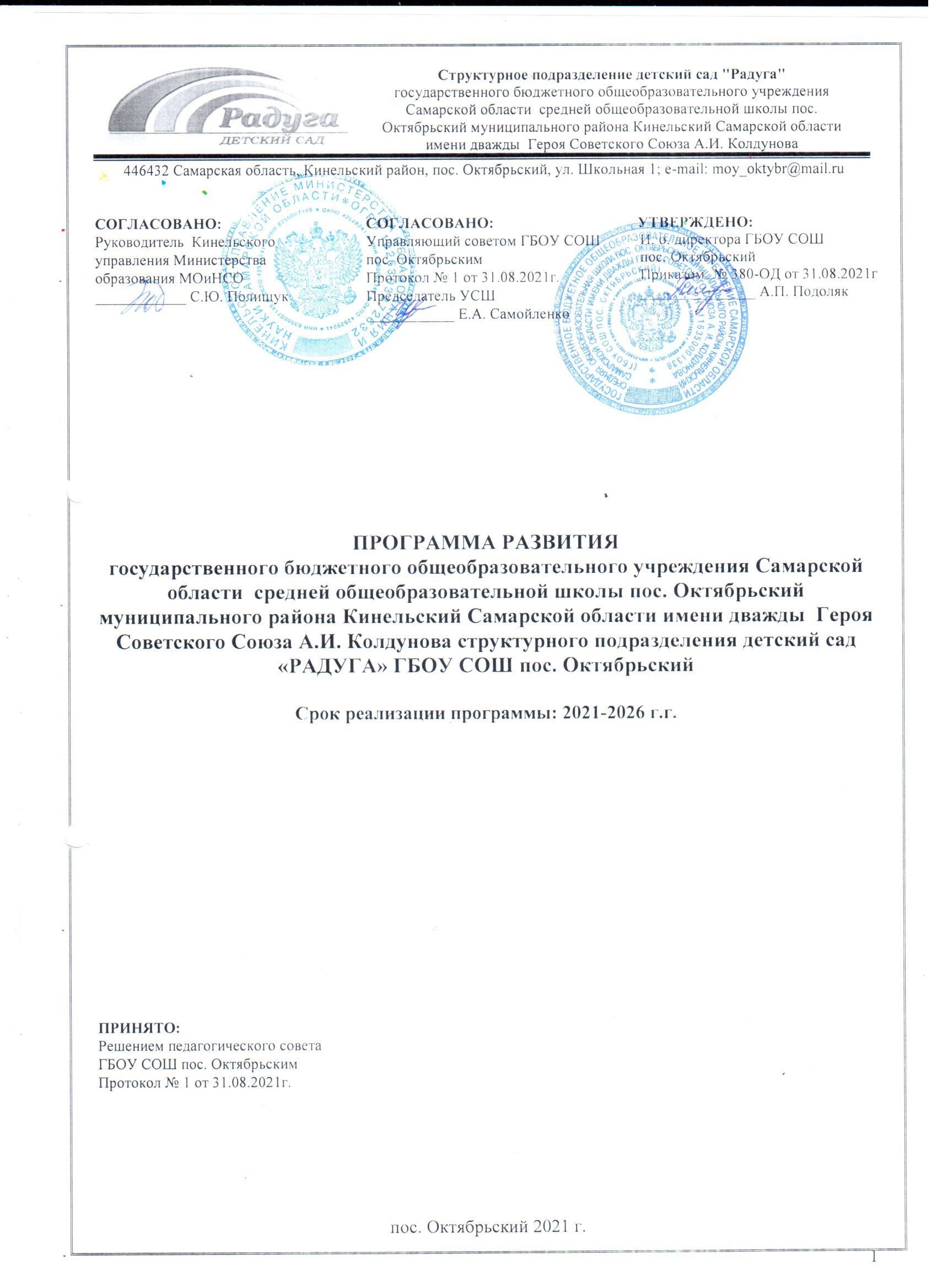    СОДЕРЖАНИЕ:1. ПОЯСНИТЕЛЬНАЯ ЗАПИСКА	Программа развития СП ДС «Радуга» ГБОУ СОШ пос. Октябрьский представляет собой долгосрочный нормативно-управленческий документ и включает в себя осуществление комплекса мероприятий, направленных на повышение качества дошкольного образования, рост профессиональной компетентности педагога, как основного ресурса развития системы образования, удовлетворения образовательных потребностей воспитанников и их родителей (законных представителей). Перспективы развития разработаны с учетом анализа объективных данных о состоянии учреждения, территориального местонахождения, специфики контингента детей, потребности родителей воспитанников в образовательных услугах, а также возможных рисков в процессе реализации программы.В Программе отражено состояние деятельности детского сада на текущий период и тенденции его развития, обозначены проблемы и задачи, представлены меры по изменению содержания и организации образовательного процесса в соответствии с ФГОС ДО.Для разработки Программы развития была создана рабочая группа участников образовательных отношений, определены сроки разработки. Для современного этапа развития общества (изменение политических и социально-экономических путей его развития) характерно становление принципиально новых приоритетов, требований к системе образования в целом и её начальному звену – дошкольному воспитанию. Важнейшим требованием является повышение качества образования. Данная проблема находит решение в концепции модернизации российского образования. Для реализации цели модернизации образования (создание механизма устойчивого развития образовательной системы) выдвинуты приоритетные задачи:- достижение нового современного качества дошкольного, общего и профессионального образования;- обеспечение доступности и равных возможностей получения полноценного образования;- повышение социального статуса и профессионализма работников образования;- повышение роли всех участников образовательного процесса – обучающегося педагога, родителя, образовательного учреждения.Проблема поиска путей обеспечения качества образования затрагивает и систему дошкольного воспитания. Изменения, происходящие в обществе, влекут за собой изменения в работе дошкольных учреждений.Современное дошкольная образовательная организация – это сложный механизм, стремящийся к развитию, ищущий новые возможности, создающий необходимые условия для удовлетворения потребностей ребёнка, семьи, общества, обеспечивающий условия для творческой, профессиональной работы педагогов, отвечающий самым современным требованиям. В настоящее время выбор направлений дошкольной организации и следование им зависит от каждого члена коллектива. В современных условиях требования к педагогу очень высоки, ведь воспитатель является главным действующим лицом педагогического процесса. Педагог должен приобретать новые знания, получать больше информации, решать новые задачи, совершенствовать навыки и умения, а часто менять рабочие привычки, ценности, иметь соответствующую квалификационную категорию. Новая нормативно-правовая база является реальной основой для изменения направленности работы детского сада, его ориентации на семью, как основного потребителя.В связи с тем, что реформа дошкольного образования всё шире разворачивается в направлении развития его вариативности, проблема регуляции качества образования приобретает особую актуальность. Педагогический коллектив выбирает приоритетное направление своей работы, то есть основные услуги, а в соответствии с потребностями родителей и со своими реальными возможностями – организует дополнительные услуги.Структурное подразделение детский сад «Радуга» ГБОУ СОШ пос. Октябрьский - это современное дошкольное образовательное учреждение, реализующее образовательную программу в соответствии с требованиями дошкольного образования по всем направлениям его деятельности.Для разработки программы развития ДОО была создана творческая группа, в которую вошли старший воспитатель, специалисты и воспитатели. Деятельность творческой группы включала несколько этапов:- анализ внутренней среды (сильные и слабые стороны ДОО, соответствие его результативности современным требованиям) и внешней среды (анализ образовательной политики на федеральном, региональном и муниципальном уровне, анализ социального заказа микросоциума);- разработка концепции образовательного учреждения, которая включает в себя: миссию ДОО, его философию, образ педагога и выпускника ДОО;- определение стратегических целей и задач;-разработка социально-педагогических, организационно-методических, управленческих, координирующих и контролирующих мероприятий, направленных на реализацию программы развития ДОО.Кроме этого деятельность творческой группы основывалась на следующих принципах:- принцип системности означает, что все элементы образовательного учреждения взаимосвязаны и их деятельность направлена на достижение общего результата;- принцип участия, т.е. каждый сотрудник ОУ должен стать участником проектной деятельности, планы (проекты) дошкольного учреждения становятся личными планами (проектами) педагогов, возрастает мотивация сотрудников на участие в общей деятельности, что сказывается на качестве конечного результата;- принцип непрерывности, процесс планирования и проектирования в ДОО осуществляется педагогами постоянно;                                                                                                                                 - принцип гибкости заключается в придании процессу планирования способности менять свою направленность в связи с возникновением непредвиденных обстоятельств.Внедрение обновленной Программы развития ДОО способствует взаимодействию детей дошкольного возраста с окружающим миром и его познания через использование развивающих образовательных технологий и методик, удовлетворению социального заказа родителей, школы, учитывая социокультурные условия поселка, требования ФГОС ДО и, в целом - соответствует заказу государства.На сегодняшний день глобальная цель системы управления образованием и самими образовательными организациями – создать условия и помочь ребенку в развитии с его способностями и возможностями.Детский сад работает в поисковом режиме. Образование дошкольника рассматривается как процесс целенаправленной социализации личности ребенка.2. ПАСПОРТ ПРОГРАММЫ РАЗВИТИЯ СП ДС «РАДУГА» ГБОУ СОШ                      пос. ОКТЯБРЬСКИЙТаблица № 13. ИНФОРМАЦИОННАЯ СПРАВКА О СП ДС «РАДУГА»  пос. ОКТЯБРЬСКИЙДетский сад «Радуга» был открыт 12 января 2015 года после капитального ремонта в здании ГБОУ СОШ пос. Октябрьский. Его учредителем является Самарская область. Полное наименование учреждения: Государственное бюджетное общеобразовательное учреждение Самарской области средняя общеобразовательная школа пос. Октябрьский муниципального района Кинельский Самарской области имени дважды Героя Советского Союза А.И. Колдунова структурное подразделение детский сад "Радуга".                                                                                                                             Сокращенное название: СП ДС "Радуга" ГБОУ СОШ пос. Октябрьский. Местонахождение: Россия 446432 Самарская область, Кинельский район, поселок Октябрьский, улица Школьная, дом 1Телефон: 8-927-717-27-43.Адрес электронной почты: moy_oktybr@mail.ruФИО руководителя: Подоляк Антонина Петровна.Форма собственности: муниципальная.Тип учреждения: дошкольное образовательное учреждение.Вид учреждения: детский сад.Учредитель: функции и полномочия учредителей от имени Самарской области осуществляют:Министерство образования и науки Самарской области: 443099 г. Самара ул. Алексея Толстого 38/16;Министерство имущественных отношений Самарской области: 443068 г. Самара ул. Скляренко 20.Полномочия министерства образования и науки Самарской области в отношении учреждения реализуются Кинельским управлением министерства образования и науки Самарской области: 446430 Самарская область г. Кинель ул. Мира 41.Режим работы ДС "Радуга": 12-ти часовое пребывание детей при пятидневной рабочей неделе с 07.00 до 19.00, выходные - суббота, воскресенье, праздничные дни. Продолжительность учебного года 36 недель.Контингент воспитанников – дети в возрасте от 1 года до 8-ми лет.Штатное расписание, включает:Административный персонал – 1Педагогические работники – 4Педагоги – специалисты - (инструкторы по физической культуре, музыкальный       руководитель, учитель - логопед) - 3Обслуживающий персонал – 13Групповых помещений –2Музыкальный зал -1Специальные учебные кабинеты – 1Методический кабинет – 1.Игровые участки на территории ДС "Радуга" – 2Спортивная площадка на территории ДС "Радуга"  (спортивный комплекс) – 1Блок питания (столовая) – 1.Количество детей в ДС рассчитано на 33 человека.Участок ДС "Радуга" достаточен по площади, огорожен, озеленён. На территории детского сада 2 прогулочные веранды. Организация питания возлагается на ДС "Радуга". Контроль, за готовой продукцией осуществляет калькулятором совместно со старшим воспитателем и заведующим хозяйством. Качество готовой продукции контролируют по Журналу бракеража готовой продукции и по наличию взятых суточных проб. ДС обеспечивает 4-х разовое сбалансированное питание детей в соответствии с их возрастом  и временем пребывания в ДС по нормам в соответствии с технологическими картами 10-ти дневного меню. Организация питания в ДС и организация питьевого режима осуществляются в соответствии с требованиями СанПиН. Питание детей организуется в групповых помещениях. Учебно-воспитательный процесс осуществляется  по основной образовательной программе дошкольного образования, программа одобрена решением федерального учебно-методического объединения по общему образованию.	В своей деятельности СП ДС "Радуга" руководствуется:Конвенцией о правах ребенка ООН (одобрена Генеральной Ассамблеей ООН 20.11.1989г, вступила в силу для СССР от 15.09.1990г.); Декларацией прав ребёнка (провозглашена резолюцией 1286 Генеральной Ассамблеей ООН от 20.11.1959г.); Законами РФ и документами Правительства РФ: ст.30 Конституции РФ ст. 7,9,12,14,17,18,28,32,33, Федеральный закон от 29.12.2012г. № 273-ФЗ «Об образовании в Российской Федерации», «Об основных гарантиях прав ребёнка в Российской Федерации от 24.07.1998г. (с изм. и доп.); «Национальная доктрина образования» (одобрена постановлением Правительства РФ от 30.06.2000г.); Приказом Министерства образования и науки РФ от 30.08.2013г. №1014 «Об утверждении Порядка организации и осуществления образовательной деятельности по основным общеобразовательным программам - образовательная программа дошкольного образования»; Приказом Минобрнауки РФ от 17.10.2013г. №1155 «Об утверждении федерального государственного стандарта дошкольного образования». Санитарно-гигиеническими требованиями, установленные в СанПиН 2.4.3648-20 от 28.09.2020г. № 28Нормативно-правовыми актами Самарской области и органов местного самоуправления. Уставом учреждения.Структура СП ДС "Радуга"Комплектование групп                                                                              Таблица № 2	 Виды деятельностиОхрана жизни и укрепление физического и психического здоровья воспитанников;обеспечение познавательного-речевого, социально-личностного развития воспитанников;воспитания с учетом возрастных категорий детей гражданственности, уважения правам и свободам человека, любви к окружающей природе, Родине, семье;взаимодействие с семьями детей для обеспечения полного развития воспитанников; оказание консультативной  и методической помощи родителям (законным представителям) по вопросам воспитания, обучения и развития детей;Организация оздоровительных мероприятий, оказание профилактической помощи воспитанникам.Общая характеристика кадровШтатным расписанием СП ДС "Радуга" предусмотрено 5,43 педагогические единиц старший воспитатель - 0,5воспитатели - 3,33инструктор по физкультуре - 0,25музыкальный руководитель - 0,5учитель-логопед - 0,17педагог – психолог - 0,68Воспитательно-образовательный процесс в ДОО осуществляют 5 педагогами:	На данный момент сад полностью укомплектован педагогами по штатному расписанию.Сведения о семьях воспитанников                                                                                                                                                                                                                                                                                                                                                                                                                                                                                                                                                                                                                                                            Детский сад большое внимание уделяет изучению     контингента родителей на основе опросов, анкетирования, изучения документов. Проведя комплексный анализ, мы пришли к выводу, что родители воспитанников имеют различную степень занятости, уровень образования, а также статус семьи (полные и неполные). В связи с этим особенно возрастает роль дошкольного учреждения в привлечении родителей к участию в образовательном процессе, заинтересованности в собственном личностном развитии, укреплении связи между учреждением и семьями воспитанников. Полученные сведения предполагается задействовать при планировании организационно - педагогической работы с родителями для привлечения их к оказанию помощи учреждению, для определения перспектив развития детского сада.                                                          4. АНАЛИЗ ПРОБЛЕМ, НА РЕШЕНИЕ КОТОРЫХ НАПРАВЛЕНА ПРОГРАММА РАЗВИТИЯНеобходимость разработки программы развития ДОО на период 2021-2026 годов обусловлена важностью целей развития образования и сложностями социально-экономической ситуации этого периода в Российской Федерации. Поэтому стратегическая цель государственной политики в области образования – повышение доступности качественного образования, соответствующего требованиям инновационного развития экономики, современным потребностям общества и каждого гражданина остается неизменной на повестке дня.Основной целью образовательной политики в сфере дошкольного образования является обеспечение гарантий доступного и качественного дошкольного образования, обеспечивающего равные стартовые условия для последующего успешного обучения ребенка в школе.Реализация основных направлений развития системы дошкольного образования невозможна без ключевых общесистемных изменений в дошкольном учреждении. Содержание образования сегодня направлено не только на приобретение знаний воспитанниками, но и на развитие личности, где ребенок выступает как субъект разнообразных видов детской деятельности в условиях самореализации в окружающем мире, развитие его познавательных и созидательных способностей. Ориентация на ребенка и его потребности, создание в дошкольном учреждении условий, обеспечивающих гармоническое развитие личности каждого ребенка и сотрудника, мотивация на эффективную деятельность – такова суть педагогического процесса.Изменения, происходящие в современном мире, предъявляют новые требования к взаимоотношениям между образовательной организацией, обществом и социумом. Сегодня образовательное учреждение должно иметь свой облик (свою концепцию, Программу развития, организационно-нормативные документы), свои особенные подходы к ребенку и родителям с учетом особенностей состава, типологии семей и общей социокультурной ситуацией в стране. Для успешной реализации задач по обеспечению образовательными услугами воспитанников деятельность осуществляется по следующим направлениям деятельности: Социально-коммуникативное развитие направлено на усвоение норм и ценностей, принятых в обществе, включая моральные и нравственные ценности; развитие общения и взаимодействия ребенка со взрослыми и сверстниками; становление самостоятельности, целенаправленности и саморегуляции собственных действий; развитие социального и эмоционального интеллекта, эмоциональной отзывчивости, сопереживания, формирование готовности к совместной деятельности со сверстниками, формирование уважительного отношения и чувства принадлежности к своей семье и к сообществу детей и взрослых в ДОО; формирование позитивных установок к различным видам труда и творчества; формирование основ безопасного поведения в быту, социуме, природе. Социально – коммуникативное направление включает совместную деятельность детей со взрослыми и сверстниками, игровую и трудовую деятельность, общение, патриотическое, гражданское, гендерное воспитание. Познавательное развитие предполагает развитие интересов детей, любознательности и познавательной мотивации; формирование познавательных действий, становление сознания; развитие воображения и творческой активности; формирование первичных представлений о себе, других людях, объектах окружающего мира, о свойствах и отношениях объектов окружающего мира (форме, цвете, размере, материале, звучании, ритме, темпе, количестве, числе, части и целом, пространстве и времени, движении и покое, причинах и следствиях и др.), о малой родине и Отечестве, представлений о социокультурных ценностях нашего народа, об отечественных традициях и праздниках, о планете Земля как общем доме людей, об особенностях ее природы, многообразии стран и народов мира. Познавательное направление включает непосредственно образовательную деятельность, экспериментальную и опытническую деятельность, игровую деятельность, экскурсии, проектную деятельность. Речевое развитие включает владение речью как средством общения и культуры; обогаще-ние активного словаря, в том числе с учетом национально-регионального компонента; развитие связной, грамматически правильной диалогической и монологической речи; развитие речевого творчества; развитие звуковой и интонационной культуры речи, фонематического слуха; знакомство с книжной культурой, детской литературой, понимание на слух текстов различных жанров детской литературы; формирование звуковой аналитико-синтетической активности как предпосылки обучения грамоте. Речевое направление включает непосредственно образовательную деятельность, игровую деятельность, экскурсии, проектную деятельность, профессиональную коррекцию речевого развития детей, развитие связной речи в различных видах деятельности. Художественно-эстетическое развитие предполагает развитие предпосылок ценностно-смыслового восприятия и понимания произведений искусства (словесного, музыкального, изобразительного), мира природы; становление эстетического отношения к окружающему миру; формирование элементарных представлений о видах искусства; восприятие музыки, художественной литературы, фольклора; стимулирование сопереживания персонажам художественных произведений; реализацию самостоятельной творческой деятельности детей (изобразительной, конструктивно-модельной, музыкальной и др.). Художественно – эстетическое направление включает непосредственно образовательную деятельность, организованную творческую деятельность, Физическое развитие включает приобретение опыта в следующих видах деятельности детей: двигательной, в том числе связанной с выполнением упражнений, направленных на развитие таких физических качеств, как координация и гибкость; способствующих правильному формированию опорно-двигательной системы организма, развитию равновесия, координации движения, крупной и мелкой моторики обеих рук, а также с правильным, не наносящем ущерба организму, выполнением основных движений (ходьба, бег, мягкие прыжки, повороты в обе стороны), формирование начальных представлений о некоторых видах спорта, овладение подвижными играми с правилами; становление целенаправленности и саморегуляции в двигательной сфере; становление ценностей здорового образа жизни, овладение его элементарными нормами и правилами (в питании, двигательном режиме, закаливании, при формировании полезных привычек и др.). Физкультурно-оздоровительное направление включает мониторинг состояния здоровья детей, организацию оптимального режима, организацию непосредственно образовательной деятельности 3 раза в неделю, обеспечение рационального питания, формирование привычки к здоровому образу жизни, организацию рациональной двигательной активности в течение дня, закаливание, создание безопасной предметной среды для физического развития, сотрудничество с родителями. Для реализации приоритетных направлений деятельности ДОО созданы условия, обеспечивающие обогащенное физическое, познавательное и речевое, социально-коммуникативное, художественно-эстетическое и коррекционное развитие детей (деятельность педагога-психолога, учителя-логопеда) через организацию личностно-ориентированной системы образования, обогащенной развивающей среды и условий для разнообразной детской деятельности. В детском саду реализуется принципы развивающего обучения и интеграции образовательных областей в соответствии с возрастными возможностями и особенностями воспитанников. В основу организации образовательного процесса определен комплексно-тематический принцип с ведущей игровой деятельностью. Воспитательно-образовательный процесс подразделяется на: -образовательную деятельность, осуществляемую в процессе организации различных ви-дов детской деятельности (игровой, коммуникативной, трудовой, познавательно-исследовательской, продуктивной, музыкально-художественной, чтения) образователь-ную деятельность, осуществляемую в ходе режимных моментов; -самостоятельную деятельность детей; -взаимодействие с семьями детей по реализации основной общеобразовательной программы дошкольного образования. Построение образовательного процесса основывается на адекватных возрасту формах работы с детьми. Обязательным условием для нашего ДОО является активное познание воспитанников окружающего мира через деятельность (общение, игра, познавательно-исследовательская деятельность - как сквозные механизмы развития ребенка). При этом содержание форм меняется в зависимости от возраста: - в раннем возрасте (1 год-4 года) - предметная деятельность и игры с составными и динамическими игрушками; экспериментирование с материалами и веществами (песок, вода, тесто и пр.), общение с взрослым и совместные игры со сверстниками под руководством взрослого, самообслуживание и действия с бытовыми предметами-орудиями (ложка, совок, лопатка и пр.), восприятие смысла музыки, сказок, стихов, рассматривание картинок,  двигательная активность. В работе с детьми младшего дошкольного возраста для организации образовательного процесса используются преимущественно игровые, сюжетные и интегрированные формы образовательной деятельности. Обучение происходит опосредованно, в процессе увлекательной для малышей деятельности;-для детей дошкольного возраста (4 года-7 лет) - ряд видов деятельности, таких как игровая, включая сюжетно-ролевую игру, игру с правилами и другие виды игры, коммуникативная (общение и взаимодействие со взрослыми и сверстниками), познавательно-исследовательская (исследования объектов окружающего мира и экспериментирования с ними), а также восприятие художественной литературы и фольклора, самообслуживание и элементарный бытовой труд (в помещении и на улице), конструирование из разного материала, включая конструкторы, модули, бумагу, природный и иной материал, изобразительная (рисование, лепка, аппликация), музыкальная (восприятие и понимание смысла музыкальных произведений, пение, музыкально-ритмические движения, игры на детских музыкальных инструментах) и двигательная (овладение основными движениями) формы активности ребенка. В старшем дошкольном возрасте (старшая и подготовительная к школе группы) выделяется время для занятий учебно-тренирующего характера, театрализованную деятельность, праздники, развлечения, конкурсы, выставки. Для решения задач ведущими направления  деятельности ДОО становятся:     	Обеспечение качества дошкольного образования путем успешного прохождения воспитанников ДОО мониторинга результативности воспитания и обучения.     Овладение педагогическим мониторингом: уточнение критериев оценки образовательной деятельности детей через систему оценивания на основе мониторинга, предлагаемого разработчиками примерной основной общеобразовательной программы, внедрение адаптированных диагностических методик определения результативности воспитания и обучения.      Расширение способов и методов формирования ценностей семьи в области здоровьесберегающих технологий. Повышение профессионального мастерства педагогов. Расширение связей с учреждениями-партнерами.Создание системы управления качеством образования дошкольников      	Анализу учебно-воспитательного процесса позволяет заключить, что его организация, содержание и формы, используемые в настоящее время в ДОО, обеспечивают психическое развитие детей, сохранение и укрепление их здоровья, готовность к следующему этапу жизни школьному. Актуальной остается задача-повышение эффективности учебно-воспитательного процесса по достижению задач трех направлений развития ребенка. В этой связи требуется решение следующих проблем:активизация внедрения педагогических технологий в образовательно - воспитательном процессе.совершенствование  содержания и форм взаимодействия детского сада и семьи в образовательном процессе.                                                       Итоговой целью разнообразной воспитательно-образовательной работы с детьми в ДОО является их подготовка к школе. Поступление в школу-это начало нового этапа в жизни ребенка, вхождение его в мир знаний, новых прав и обязанностей, сложных и разнообразных взаимоотношений  со взрослыми и сверстниками.В своей работе мы предполагаем учитывать ФГОС дошкольного образования. Именно в этом документе нашли отражение нового подхода к развитию преемственности между дошкольным и начальным образованием на современном этапе. В основе Стандарта рассматривается необходимость создание системы непрерывного образования с учетом:опоры на уровень достижения дошкольного детства;сформированности первоначальных универсальных учебных навыков;освоения  разных форм взаимодействия с окружающим миром на основе деятельностного подхода.     Вся работа с детьми дошкольного возраста исходит из принципа « не навреди» и направлена на сохранение здоровья, эмоционального благополучия и развития индивидуальности каждого ребенка. Планируя воспитательно-образовательный процесс, создавать такую образовательно-развивающую среду, где каждый ребенок почувствует себя комфортно и сможет развиваться в соответствии со своими  возрастными возможностями.     Работа педагогов направлена на формирование позиции будущего школьника, на развитие универсальных учебных навыков, комплекса волевых качеств, без наличия которых ребенок не сможет длительное время выполнять задания учителя, не отвлекаться на уроке, доводить дело до конца.Благодаря взаимодействию педагогов ДООУ с педагогами ГБОУ СОШ  дети благополучно адаптируются при поступлении в школу. Взаимопосещение учителями занятий в детском саду и воспитателями уроков в школе позволяют пересмотреть используемые на практике приемы и методы обучения или утвердиться в правильности выбранных приемов.Планируем продолжать проводить совместные семинары-практикумы, педагогические советы, где педагоги будут иметь возможность обсудить интересующие их вопросы, а также проводить экскурсии воспитанников в школу, посещение выпускников ДОО мероприятий в детском саду.Для успешной подготовки детей к обучению в школе продолжим работу по сохранению и укреплению физического здоровья, развитию коммуникативных, партнерских качеств общения со сверстниками и взрослыми, формирование познавательной активности будущего школьника, самоопределению, сформированности позиции «Я» в самосознании дошкольника.Создание системы консультирования и сопровождения родителей  по вопросам дошкольного образования                                                                           	Важнейшей, первичной сферой жизнедеятельности и социализации личности ребенка является семья. Основные формы организации взаимодействия педагогов и родителей ДОО:информационно-аналитические (выявление интересов, потребностей, запросов родителей, уровня их педагогической грамотности): анкетирование, опросы и т.д.;познавательные (ознакомление родителей с возрастными и психологическими возможностями детей дошкольного возраста, формирование у них практических навык воспитания дошкольников); семинары-практикумы, консультации, беседы, игры с педагогическим содержанием;досуговые (установление эмоционального контакта между педагогами, родителями, детьми);информационно-ознакомительные, информационно-просветительские (ознакомление родителей с работой ДОУ, особенностями воспитания детей): день открытых дверей, открытые просмотры занятий, других видов деятельности детей;совместные мероприятия, направленные на благоустройство групп, детского сада (участие в ежегодном ремонте, оформление групповой игровой комнаты, создание более камфорных условий для пребывания детей в детском саду).       С целью совершенствования совместной работы детского сада с семьей в ДОО были проведены: консультации для родителей, родительские собрания (общие и групповые).  В целях реализации задачи широко использовались как традиционные формы работы, так и ввелись в практику новые, наиболее оптимальные условия детского сада.Совершенствование стратегии и тактики построение развивающей средыСреда-важный фактор воспитания и развития ребенка. Оборудование дошкольного учреждения безопасное, здоровьесберегающее и развивающее. Мебель соответствует возрасту детей, игрушки обеспечивают максимальный для дошкольного возраста развивающий эффект. Особое внимание мы уделяем пространству, организованному при помощи предметов. Они по - разному включаются в «поле» активности личности: как окружение, как фон, обстоятельство, как место или центр действия.Предметная структура моделируется педагогами на трех уровнях в зависимости от развития детей                                                                        Таблица № 3                                                                     Среда в группе-это поле деятельности, образа жизни, передача опыта, творчества, предметное образование. Она достаточно разнообразна и насыщена «случайностями». Требующие от ребенка поиска способов познания, что стимулирует исследовательскую деятельность.      Предметно-игровая среда группы организуется таким образом, чтобы каждый ребенок имел возможность заниматься любимым делом. Размещение оборудования по принципу комплексного и гибкого зонирования позволяет детям объединиться небольшими подгруппами по общим интересам.  Все игровое пространство доступно детям: игрушки, дидактический материал, игры. Они прекрасно знают, где взять бумагу, краски, кисти, карандаши, природный материал, костюмы и атрибуты для игр инсценировок.      В группе мебель и оборудование установлено так, чтобы каждый ребенок мог найти удобное и камфорное место для занятий с точки зрения его эмоционального состояния: достаточно удаление от детей и взрослых или, наоборот, позволяющее осуществлять тесный контакт с ним, или же предусматривающее в новом мире контакт и свободу. Такая организация пространства является одним из условий среды, которое дает возможность педагогу приблизится к позиции ребенка        (принцип дистанции при взаимодействии).     Принцип стабильности и динамичности дает возможность использовать в пространстве переменные и заменяемые элементы убранства: сезонные ветки в вазе, библиотека и книжная выставка.    Принцип открытости-закрытости мы реализуем в нескольких аспектах открытость природы, открытость культуре, открытость обществу и открытость своего «Я».    Так, в предметно-пространственную среду группы включены не только исскуственные объекты, но и естественные, природные. Есть уголок природы в младшей, средней и подготовительной группе, где дети наблюдают за растениями, проводят элементарные опыты.   Обобщать результаты своих наблюдений за объектами природы дети учатся при ведении календаря природы. Если в младшем возрасте на нем отмечаются лишь основные природные явления (дождь, снег), то в старшем дошкольном возрасте происходит его усложнение. В уголках детского экспериментирования дошкольники играют с песком, водой. Знакомство детей с различными простейшими техническими средствами, помогают познать мир (лупа, магнит, весы и т.д.) также происходит в центре экспериментирования.   В холе систематически организовываются выставки детского творчества (рисунки, поделки). Педагоги с уважением относятся к продуктивной деятельности каждого ребенка.   Дети знают, где в группе можно хранить игрушки «дорогостоящие» для них предметы, принесенные из дома, незаконченные поделки и рисунки-зона приватности.   Принцип гибкого зонирования заключается в организации различных пересекающихся сфер активности. Это позволяет детям  в соответствии со своими интересами и желаниями свободно заниматься в одно и тоже время, не мешая друг другу, разными видами деятельности: рисованием, экспериментированием, инсценировать сказки, устраивать игры-драматизации.    Для соответствия предметно- развивающей среды федеральным государственным стандартом необходимо обновить игрушки, приобрести дидактические, развивающие игры.Укрепление материально технической базы      Организация финансово- хозяйственной деятельности детского сада отражается в Уставе ГБОУ СОШ пос. Октябрьский муниципального образования Кинельского района.                                                                                                               Финансирование детского сада осуществляется Учредителем на основе утвержденных субъектом федерации нормативов финансирования. Финансовые и материальные средства детского сада, закрепленные за ним Учредителем, используются им в соответствии с Уставом и изъятию не подлежат.  Развитие и содержание материально- технической базы тесно связано с бюджетным финансированием. Слабое финансирование не позволяет приобретать необходимое оборудование для нормального функционирования детского сада. Это: обновление спортивного инвентаря, игрового и развивающего материала, мебели в группах, кухонного инвентаря на пищеблоке, художественно-методической литературы.                                                                                                                	Предполагается, в связи с введением ФГОС дошкольного образования и перехода на новые формы финансирования и распределения финансовых средств, пополнять материально- техническую базу.5. КОНЦЕПЦИЯ ПРОГРАММЫ РАЗВИТИЯ ДООКонцептуальные основы Программы развития ДОО: Дошкольный возраст в жизни ребенка отличается от других этапов развития тем, что в эти годы закладываются основы общего развития личности, формируются психические и личностные качества ребенка, ценностное отношение ребенка к окружающей действительности (природе, продуктам деятельности человека, к самому себе), формируются средства и способы познания мира, культура чувств. Важной задачей является усиление воспитательного потенциала дошкольного учреждения, обеспечение индивидуализированного психолого-педагогического сопровождения каждого воспитанника. Создание условий, отбор форм и средств для максимальной реализации развития качеств и возможностей ребенка, что является актуальной задачей современной педагогики и психологии.Программа составлена на основе анализа имеющихся условий, ресурсного обеспечения с учетом прогноза о перспективах их изменений и требований федерального государственного образовательного стандарта дошкольного образования.Исходя из всего вышесказанного, основной целью Программы развития является определение перспективных направлений развития ДОО в соответствии с меняющимися запросами населения, а также повышение качества образования через внедрение современных педагогических и информационно-коммуникационных технологий в контексте с требованиями ФГОС ДО.Анализ нормативных, научных, методических и др. документов по актуальным аспектам дошкольного образования и выделенным тенденциям деятельности ДО позволил сформулировать ключевую идею Программы развития. Концептуальной идеей коллектива детского сада является установка, что каждый ребенок-успешный дошкольник. Успешность выпускника дошкольного учреждения предполагает личностную готовность его к школе и выражается во «внутренней позиции школьника» (то есть готовности ребенка принять новую социальную позицию и роль ученика), включающей сформированность мотивации на успешность в учебе и дальнейшей жизни, начальных ключевыхкомпетентностей и универсальных учебных действий. Развитие и дальнейшая стабильная деятельность ДОО, опираясь на Программу развития, строится на следующих основных положениях: приоритет ребенка. Ценность качества образовательного процесса для ДОО напрямую связана с ценностью ребенка. Стремление построить образовательный процесс в соответствии с индивидуальными потребностями и возможностями ребенка означает, с одной стороны, бережное отношение к ребенку (его здоровью, интересам, возможностям), с другой стороны, создание оптимальных условий для его развития в образовательном процессе. Такими условиями в ДОО выступают вариативность образовательных программ, использование современных образовательных технологий, обеспечивающих личностное развитие ребенка за счет уменьшения доли репродуктивной деятельности в образовательном процессе, современная методическая и техническая оснащенность образовательного процесса, высококвалифицированный педагогический коллектив, позитивная социально-психологическая атмосфера воспитательной работы; доступность дошкольного образования. Под доступностью понимается соответствие содержания образования образовательным потребностям и интересам воспитанника, соответствие трудности образовательного процесса физическим возможностям ребенка, получение образования в независимости от внешних препятствий. Для обеспечения соответствия дошкольного образования образовательным запросам родителей необходимо расширить дополнительные образовательные услуги. Для обеспечения качества образования необходимо оптимизировать нагрузку в течение дня, недели, учебного года, рационально составить учебный план; качество дошкольного образования. Эта ценность определяется предоставлением возможности выбора для ребенка индивидуального образовательного плана на основе разнообразия содержания, форм и методов работы с детьми; обеспечением социальной защиты ребенка; гарантией достижения каждым ребенком необходимого уровня подготовки для успешного обучения в начальной школе. Характеристики качества дошкольного образования в настоящее время определяет общество. Удовлетворение этих запросов является показателем качества дошкольного образования; привлекательность дошкольного образования. Расширение привлекательности дошкольного образования для различных социальных субъектов общества станет возможным лишь в том случае, когда результат воспитательно-образовательного процесса станет гарантией успеха личности ребенка. Это предполагает: использование инновационных педагогических практик в образовательном процессе; проведение маркетингового анализа рынка образовательных услуг; проведение анализа достижений дошкольного образовательного учреждения; преемственность дошкольного и начального школьного образования. Предполагает дальнейшее развитие контактов ДОО со школой с целью обеспечения преемственности образования, развития детей и интеграции дошкольного образования в образовательное пространство поселка. Это позволит выпускнику ДОО продолжить свое обучение не только в школе, но и в учреждениях дополнительного образования (музыкальной, художественной, спортивной). Успешной реализации этого направления могут послужить действия ДОО по организации участия детей в конкурсах, соревнованиях и т. д.; компетентность (профессионально-педагогическая)-это системное понятие, которое определяет объем компетенций, круг полномочий в сфере профессионально-педагогической деятельности. В более узком понимании под профессионально-педагогической компетентностью понимается системное явление, сущность которого состоит в системном единстве педагогических знаний, опыта, свойств и качеств педагога, позволяющих эффективно осуществлять педагогическую деятельность, целенаправленно организовывать процесс педагогического общения и также предполагающих личностное развитие и совершенствование педагога; интеграция с преемственными учреждениями, которая строится с учетом формирования рынка образовательных услуг, ориентирована на развитие вариативности образовательных услуг с учетом интересов ребенка и запросов семьи, городских сообществ. Обеспечивается системой договоров детского сада с учреждениями и службами разной ведомственной принадлежности (учреждениями здравоохранения, культуры, физкультуры и спорта, образования). Интеграция основана: на единстве требований к воспитанию и развитию дошкольников; единстве методов и средств воспитательного воздействия в процессе формирования ключевых компетенций дошкольника, необходимых для успешного обучения на преемственных ступенях образования;совместном «проживании» значимых «событий»; выпускников детского сада в обществе социализация Успех человека в современном обществе определяется не столько объемом полученных знаний, сколько способностью применить эти знания на практике. ДОО будет продолжать свою работу по апробации и внедрению современных форм предшкольного обучения. В рамках работы педагогического коллектива по теме инновационного проекта «Реализация системно-деятельностного подхода в образовательном процессе дошкольной образовательной организации» будут разработаны, апробированы, проанализированы и распространены рекомендации по реализации ФГОС ДО во взаимодействии с ФГОС НОО. Деятельность осуществляется с учетом основополагающих базовых принципах: единства образовательного пространства, предполагающего участие ДОО в функционировании единых образовательных систем города, района и области; гуманистической направленности, выраженной в признании индивидуальных особенностей ребенка и безусловном принятии его во всех проявлениях; человекосообразности, то есть единства культуры и природной сообразности; целостности педагогического процесса и комплексности целей; развивающего обучения, опирающегося на «зону ближайшего развития» воспитанников и предполагающего применение форм и методов развития творческой мыслительной и практической деятельности;                                                                                                                                                           ориентации на личностные интересы, потребности, способности детей, предполагающей всесторонний учет уровня развития и способностей каждого ребенка, формирование на этой основе личных планов, программ обучения и воспитания с целью повышения познавательной мотивации и активности детей, развитие творческого потенциала личности; ориентации на успешность ребенка, при котором любое достижение воспитанника рассматривается как значимый для него результат; эффективности, активности и равности социального партнерства, признание ценности совместной деятельности ДОО и социальных партнеров, интеграции деятельности с преемственными учреждениями, обеспечивающейся системой договоров детского сада с учреждениями и службами разной ведомственной принадлежности; расширение спектра образовательных услуг, предполагающего вариативность реализуемых образовательных программ по дополнительному образованию; обратной связи. Отслеживание (мониторинг) отдельных параметров в образовательной деятельности; В своей работе педагогический коллектив ДОО использует следующие методологические подходы: компетентностный подход акцентирует внимание на результат дошкольного воспитания, который состоит в формировании у дошкольника личностных качеств, необходимых для овладения учебной деятельностью: любознательности, инициативности, самостоятельности, произвольности, творческого самовыражения. К ключевым компетенциям дошкольников согласно Концепции содержания непрерывного образования (дошкольное и начальное звено) и Концепции преемственности в работе детского сада и начальной школы относятся ведущие показатели подготовки детей к школе. Компетентностный подход планируется осуществлять за счет: единства требований к воспитанию и развитию дошкольников; единства методов и средств воспитательного воздействия на формирование ключевых компетенций дошкольника, необходимых для успешного обучения на преемственных ступенях образования; системно-деятельностный подход, при котором знания и практические умения детей формируются в деятельности, в первую очередь игровой как основной для дошкольного возраста; системный подход, который предлагает рассмотрение деятельности ДОО как единой системы, состоящей из множества элементов, находящихся в отношениях и связях друг с другом, которые образуют определенную целостность; личностный подход ставит дошкольника в центр педагогического процесса; формирование личности, ориентация на личность, ее интересы; оптимизационный подход заключается в выборе наилучшего варианта из возможных. Миссия ДОО заключается в расширении возможностей, а значит, привлекательности ДОО. Данная миссия дифференцируется по отношению к различным субъектам: по отношению к детям и их родителям ДОО обязуется обеспечить развитие индивидуальных способностей ребенка для его успешности в дальнейшем обучении и жизни в современном обществе; по отношению к педагогическому коллективу ДОО создает условия для профессиональной самореализации педагога, социальной защиты и повышения квалификации; по отношению к системе образования заключается в расширении доступности инноваций дошкольного образования посредством проведения на базе ДОО обучающих семинаров, публикации методических рекомендаций; по отношению к обществу миссия состоит в привлечении как можно большего числа различных субъектов к развитию и реализации дошкольного образования, расширению ресурсной (кадровой, материальной, информационной, экспериментальной и др.) базы ДОО. Обеспечение защиты жизненно важных интересов каждого ребенка, создание условий для удовлетворения базовых потребностей, обеспечивающих формирование и развитие ребенка-дошкольника в рамках развивающего образовательного пространства, является смыслом деятельности дошкольного образовательного учреждения. Осознавая значимость развития ребенка и его успешности в дальнейшей учебе и жизни в обществе, педагогический коллектив детского сада сформулировал стратегическую цель - создание интегрированной модели развивающего образовательного пространства, обеспечивающего условия для успешного развития дошкольника при целенаправленном использовании развивающих технологий, в первую очередь игровых с учетом ведущего вида деятельности детей дошкольного возраста. В рамках сформулированной цели выделены задачи, определяющие содержание деятельности педагогического коллектива ДОО: 1. Совершенствование содержания и технологий воспитания и обучения. 2. Работа по сохранению и укреплению здоровья воспитанника и сотрудника ДОО. 3. Повышение профессионализма педагогов как носителя образования. 4. Повышение эффективности работы с родителями. 5. Повышение качества дошкольного образования. 6. Совершенствование системы контроля качества образования (успешности) дошкольников. 7. Совершенствование работы с социумом. При этом ДОО выполняет следующие функции: Базовой функцией деятельности является обеспечение качества результатов образовательного процесса. Вспомогательными функциями являются действия, обеспечивающие качество образовательного процесса. К ним относятся: -воспитательная, обеспечивающая взаимодействие ребенка с окружающим социумом; -методическая, обеспечивающая повышение квалификации педагогов дошкольного образовательного учреждения; -поисково-исследовательская, обеспечивающая инновационный характер развития ДОО; -диагностико-коррекционная, позволяющая выявлять на начальном этапе проблемы воспитанников  и решать их в рамках специальной работы; -социальная, обеспечивающая социальный характер образовательного процесса; -управленческая, гарантирующая достижение поставленных в образовательном процессе целей. Приоритетные направления Программы развития ДОО: Приоритетные направления выделены из актуальных проблем, которые необходимо разрешить в процессе достижения цели и решения задач в дальнейшей деятельности: 1.Совершенствование содержания и технологий воспитания и обучения. (Приоритетное направление: создание условий для формирования предпосылок учебной деятельности – ст.64 ФЗ «Об образовании в РФ») 2. Работа по сохранению и укреплению здоровья ребенка. 3.Повышение профессионализма педагогов как носителя образования. (Приоритетное направление: повышение у педагогов уровня понимания требований современного дошкольного образования; использование гибкой тактики руководства детской деятельностью.) 4.Совершенствование работы с родителями. (Приоритетное направление: организация системной работы с родителями и педагогами по вопросам успешного личностного развития ребенка.) 5.Повышение качества дошкольного образования. (Приоритетное направление: реализация системно-деятельностного и компетентностного подхода к организации образовательного пространства.) 6.Совершенствование системы контроля качества образования (успешности) дошкольников. (Приоритетное направление: создание системы оценки качества образования дошкольников на основе компетентностного подхода.) 7. Совершенствование работы с социумом. Содержание и организация инновационных процессов ДОО: Существенные (коренные) изменения, носящие инновационный характер, основаны на сформулированных задачах и приоритетных направлениях деятельности ДОО: В области содержания: переосмысление содержания образовательного процесса с точки зрения гуманизации, дифференциации, интеграции, перенесение акцента на воспитательные аспекты работы (личностный и системно-деятельностный, игровой подходы); реализация компетентностного подхода к организации образовательного пространства. В области технологий: поиск и апробация новых развивающих игровых технологий, превращающих воспитанников в субъектов собственной деятельности; реализация компетент-ностного подхода к организации игрового образовательного пространства; использование гибкой тактики руководства детской деятельностью. В области методической работы: организация системной работы с родителями и педагогами по вопросам успешного развития ребенка; повышение у педагогов уровня понимания требований современного дошкольного образования. В области организации и управления: создание системы оценки качества образования дошкольников на основе компетентностного подхода (компетентности, оптимизационный, синергетический подходы). Внутреннее взаимодействие представляет взаимную обусловленность деятельности участников развивающей среды.       Дошкольный возраст в жизни ребёнка отличается от других этапов развития тем, что в эти годы закладываются основы общего развития личности, формируются психические и личностные качества ребёнка, его ценностное отношение к окружающей действительности (природе, продуктам деятельности человека, к самому себе), формируются средства и способы познания мира, культура чувств. Важной задачей является усиление воспитательного потенциала дошкольного учреждения, обеспечение индивидуализированного психолого-педагогического сопровождения каждого воспитанника. Создание условий, отбор форм и средств  для максимальной реализации развития качеств и возможностей ребёнка, что является актуальной задачей современной педагогики и психологии. Исходя из всего вышесказанного, основной целью        Программы развития является: Совершенствование в ДОО системы интегративного образования в соответствии с ФГОС, реализующего право каждого ребенка на качественное  дошкольное образование, полноценное  развитие  в период дошкольного детства, как основы  успешной социализации и самореализации.                                                                                             Обеспечение доступности и высокого качества образования адекватного социальным и потребностям инновационной экономики России, на основе повышения эффективности деятельности   ДОО  по таким критериям как качество, инновационность, востребованность и экономическая целесообразность. А так же  создание условий, обеспечивающих высокое качество результатов воспитательно-образовательного процесса, опираясь на личностно-ориентированную модель  взаимодействия взрослого и ребёнка с учётом его психофизиологических особенностей, индивидуальных способностей и развитие творческого потенциала.Программа должна работать на удовлетворение запроса  от трех субъектов образовательного процесса – ребенка, педагога, родителей. Ценность Программы развития  ДОО направлена на сохранение позитивных достижений детского сада, внедрение современных педагогических технологий, в том числе информационно-коммуникационных.  Для успешной  адаптации ребенка в подвижном социуме, обеспечить личностно – ориентированную модель организации педагогического процесса. Развитие у ребенка социальных компетенций в условиях интеграции усилий ребенка и педагога, ребенка и родителей, педагога и родителей.Стратегия развития дошкольного образования, деятельность ДОО основывается на следующих принципах: Гуманизации,  предполагающей ориентацию взрослых на личность ребёнка:  повышение уровня профессиональной компетенции педагогов;обеспечение заинтересованности педагогов в результате своего труда;радикальное изменение организации предметно развивающей среды, жизненного пространства детского сада, с целью обеспечения свободной деятельности и творчества детей в соответствии с их желаниями, склонностями, социального заказа родителей;изменение содержания и форм совместной деятельности с детьми, введение интеграции различных видов деятельности.Демократизации, предполагающей совместное участие воспитателей  специалистов, родителей в воспитании и образовании детей.Дифференциации и интеграции, предусматривающей целостность и    единство всех систем образовательной  деятельности в решении следующих задач: Психологическое и физическое здоровье ребёнка. Формирование начала личности:Принцип развивающего обучения предполагает использование новых  с развивающих технологий образования и развития детей.Принцип вариативности модели познавательной деятельности, предполагает разнообразие содержания, форм и методов с учетом целей  развития и педагогической поддержки каждого ребенка.Принцип общего психологического пространства, через совместные  игры, труд, беседы, наблюдения. В этом случаи процесс познания   протекает  как сотрудничество.Принцип активности – предполагает освоение ребенком программы через собственную деятельность под руководством взрослого.Участниками реализации Программы развития ДОО являются воспитанники в возрасте от 1 до 8 лет, педагоги, специалисты, родители, представители разных образовательных и социальных структур. Характеризуя  особенности построения образовательного процесса учитывается специфика развития и его образовательного пространства.  исходя из всего вышесказанного,  концептуальными направлениями развития деятельности ДОО служат:  моделирование совместной деятельности с детьми на основе организации проектной деятельности, использования средств информатизации в образовательном процессе, направленной  на формирование ключевых компетенций дошкольников; использование здоровье сберегающих технологий; совершенствование стратегии и тактики построения развивающей среды детского сада, способствующей самореализации ребёнка в разных видах деятельности; построение дифференцированной модели повышения профессионального уровня педагогов; укрепление материально–технической базы ДОО. Прогнозируемые результаты реализации программы Предполагается что: Для воспитанников и родителей:Каждому воспитаннику будут предоставлены условия для полноценного личностного роста.Хорошее состояние здоровья детей будет способствовать повышению качества их образования.Обеспечение индивидуального педагогического сопровождения для каждого воспитанника ДОО.Каждой семье будет предоставлена консультативная помощь в воспитании и развитии детей, право участия и контроля в образовательной программе ДОО.Качество сформированности ключевых компетенций детей будет способствовать успешному обучению ребенка в школе.Для педагогов:Каждому педагогу будет предоставлена возможность для повышения профессионального мастерства.Квалификация педагога позволит обеспечить сформированность ключевых компетенций дошкольника, в соответствии с целевыми ориентирами ФГОС;Развитие условий для успешного освоения педагогических технологий.       Поддержка инновационной деятельности.Для ДОО:Будет наложена система управления качеством образования дошкольников.Развитие сотрудничества с другими социальными системами.  Будут обновляться и развиваться материально- технические и социальные условия пребывания детей в учреждении. Элементы риска развития программы  ДОО       При реализации программы развития могут возникнуть  следующие риски:рост числа детей  с проблемами в развитии речевой и эмоционально-волевой сферы;недостаточная  заинтересованность и уровень компетентности родителей в вопросах ведения  здорового образа жизни и низкий уровень активной жизненной позиции.      Управление и корректировка программы осуществляется педагогическим Советом образовательной организации.           	 В организации инновационной деятельности важны последовательность действий и постепенность в решении задач. Не следует спешить и форсировать события. Необходимо продумать целый комплекс условий для получения положительных результатов: Первое — это мотивационные условия вхождения в инновационную деятельность коллектива, программа постепенного приобщения педагогического коллектива к принятию и последующему освоению нового типа деятельности. Подготовить коллектив к инновационной деятельности — это значит сформировать высокую коммуникативную компетентность. Такая компетентность складывается из умения адекватно передавать информацию, оценивать ее реалистичность, способности налаживать конструктивный диалог с коллегами при искреннем уважении их личностных особенностей. Цели и задачи инноваций строятся на основе тщательного анализа текущей обстановки в детском саду, с одной стороны, и из прогнозов его развития — с другой. Отобранные цели и задачи должны быть согласованы и одобрены большинством коллектива, реалистичны, адаптированы к новым условиям, повышать уровень мотивации и стимулирования, обеспечивать контроль. При управлении инновационными процессами в ДОО с учетом прогноза конечных результатов основная часть этих действий обсуждается коллегиально. Самые крупные мероприятия инновационной деятельности разрабатываются групповым методом. 	 Действия, вытекающие из поставленных целей и задач, должны отвечать на вопросы: «Чего достичь? Что надо сделать?». Целесообразность мер необходимо постоянно проверять как индивидуально, так и коллективно.  Организация педагогическим коллективом исследовательской деятельности предполагает обязательную рефлексию того, что сделано, т.е. периодическую оценку, проверку эффективности полученных результатов. Обычно это происходит в форме отчетов, тестирования и т.д. Система методических мероприятий в коллективе должна быть подчинена главной цели стимулированию педагогов, их теоретической подготовке к инновационной деятельности.Инновационная и экспериментальная работа всегда привносит свои изменения в развитие педагога, руководителя и всего коллектива, так как способствует повышению уровня мотиваций.                            6. ЭТАПЫ РЕАЛИЗАИИ ПРОГРАММЫ                         Таблица № 4Основные направления  Программы развития-система управления;-ресурсное обеспечение;-образовательная система-сетевое взаимодействие с социальными партнерамиСистема управления:нормативно-правовое обеспечение-корректировка в соответствии с ФГОС;кадровое обеспечение-привлечение молодых специалистов, повышение профессионального уровня  педагогов;усиление роли родителей и признание за ними права участия при решении вопросов  управления.Ресурсное обеспечение: материально-техническое и программное обеспечение, информатизация  образовательного процесса, Финансово-экономическое обеспечение; Образовательная система:  обеспечение качества дошкольного образования путем эффективности воспитательно-образовательного процесса; создание   условий для индивидуализации  образовательного процесса разработка  индивидуальных маршрутов развития дошкольников                  Социальное партнерствоПроблема: При создании в нашей стране экономических, социальных и политических условиях, современное образовательное учреждение не может эффективно осуществлять функцию воспитания без установления взаимовыгодного социального партнерства.                                                                                                                                                  Цель: создание взаимовыгодного  социального партнерства для функционирования учреждения в режиме открытого образовательного партнерства, обеспечивающего полноценную реализацию интересов личности, общества, государства в воспитании подрастающего   поколения.                                                                                                            Задачи: Найти формы эффективного взаимодействия ДОО с социальными партнерами по вопросам оздоровления детей, а также семейного, патриотического воспитания. Совершенствовать профессиональную компетентность и общекультурный уровень педагогических работников. Формирование положительного имиджа, как образовательного учреждения, так и социального партнераТаблица № 57. ОСНОВНЫЕ МЕРОПРИЯТИЯ ПО РЕАЛИЗАЦИИ ПРОГРАММЫ РАЗВИТИЯКонтроль и оценка эффективности выполнения Программ Развития проводится по следующим направлениям:Для контроля исполнения программы разработан перечень показателей эффективности работы ДОО, которая рассматривается как целевые значения, которые отражают выполнение мероприятий программы до 2026 годаПрограмма Развитие предполагает использование системы индикатор характеризующие текущие, промежуточные и конечные результаты ее реализацииОценка эффективности реализации программы производится путем сравнения фактически допустимых показателей за соответствующий год с утвержденными на год значениями целевыми индикаторамиСоциальная эффективность реализации программы Развитие будет выражена удовлетворенностью населения, качеством предоставляемых ДОО услуг с помощью электронных средств информации и специального организованного опроса (анкетирование)План-график программных мер, действий, мероприятий, обеспечивающих развитие образовательных организации с учетом их ресурсного обеспеченияВ основу реализации программы положен современный программно-проектный метод. При этом выполнение стратегической ели и задач происходят в рамках реализации проектов по отдельным направлениям деятельности, каждый из которых представляет собой комплекс связанных мероприятий нацеленных на решение проблем данной сферы образовательные деятельности.Таблиа № 6ПОКАЗАТЕЛИ ЭФФЕКТИВНОСТИ РЕАЛИЗАЦИИ ПРОГРАММА РАЗВИТИЯ                                                                                                         Таблица № 79. ОЖИДАЕМЫЕ РЕЗУЛЬТАТЫ	Мы предполагаем, что в результате реализации Программы развития детского сада должны произойти существенные изменения в следующих направлениях:Обеспечение качества образовательного процесса в соответствии ФГОС ДО.Создание гибкой управленческой системы с активным участием родительской общественности.Рост личностных достижений всех участников образовательного процесса.Развитие педагогического потенциала.Улучшение материально-технического обеспечения и предметно-пространственной среды ДОО для реализации программы дошкольного образования.Доступность системы дополнительного образования.Расширение образовательного пространства	через сотрудничество с социокультурными учреждениями.Реализация приоритетных направлений Программы позволит создать:качественно, эффективно и продуктивно реализовать образовательную программу и улучшить систему физкультурно-оздоровительной работы в СП ДС «Радуга» ГБОУ СОШ     пос. Октябрьский с учетом личных потребностей детей, родителей, педагогов;совершенствовать систему педагогического мониторинга;создать продуктивное взаимодействие педагогического, родительского и детского сообщества;обновить содержание и технологии дошкольного образования;построить динамичную, безопасную развивающую среду.Ожидаемые социальные эффекты Программы развития:повышение качества образовательного процесса;преодоление дефицита учебно-методических материалов и повышение уровня    компетентности педагогов;повышение уровня компетенции педагогов;улучшение качества образования детей посредством участия сотрудников в конкурсном движении;распространение педагогического опыта;привлечение общественных организаций как партнеров детского сада к совместному решению проблем образования детей дошкольного возраста;постоянное информирование родителей о деятельности учреждения, достижениях ребенка и получение обратной связи;формирование стойкой мотивации на поддержание здорового образа жизни в семье;Условия реализации приоритетных направлений Программы  Организационные:организация временных творческих групп для реализации Программы развития;внесение изменений и дополнений в ООП;обсуждение Программы с родительской общественностью.Кадровые:расширение деятельности по распространению ППО в системе образования района и  города;обеспечение высокого уровня личностного и творческого потенциала всех сотрудников        детского сада;поиск новых форм стимулирования успешной профессиональной деятельности и творческой инициативы, прогнозирование положительных результатов.Материально-технические:совершенствование развивающей предметно-пространственной среды, безопасной и здоровьесберегающей среды помещений и участков;дидактическое оснащение программы «От рождения до школы» и программ дополнительного образования; пополнение спортивного оборудования и технического оснащения;разработка адресных программ по оснащению и ремонту групп и кабинетов;оформление помещений с учетом инновационных технологий дизайна и современных санитарно-гигиенических, безопасных и психолого-педагогических требований.Социально-культурные:расширение сотрудничества с социальными партнерами;обновление форм сотрудничества с родителями воспитанников.Нормативно - правовые и финансовые:Формирование пакета локальных актов, регламентирующих деятельность учреждения по выполнению Программы. Финансовое обеспечение при реализации Программы требуется на:расходы на оплату труда работников, реализующих Программу;расходы на средства обучения, соответствующие материалы, в том числе приобретение материалов, оборудования, игрушек, расходных материалов, спортивного, оздоровительного оборудования, инвентаря,расходы, связанные с дополнительным профессиональным образованием педагогических работников по профилю их деятельности;иные расходы, связанные с реализацией ПрограммыНаучно-методические:учет современных ориентиров дошкольного образования и передового педагогического опыта СП ДС «Радуга» ГБОУ СОШ пос. Октябрьский;обеспечение научно-методического и информационного сопровождения реализуемых программ;разработка мониторинга качества образовательного процесса.Прогнозируемый результат Программы развития	Для воспитанников и родителей:каждому воспитаннику будут предоставлены условия для полноценного личностного роста в условиях заданных ФГОС ДО;хорошее состояние здоровья детей будет	способствовать повышению качества их образования;каждой семье будет предоставлена консультативная помощь в воспитании и развитии детей, право участия и контроля в образовательной деятельности ДОО;качество сформированности ключевых компетенций детей будет способствовать успешному обучению ребёнка в школе;система дополнительного образования доступна и качественна.Для педагогов:каждому педагогу будет предоставлена возможность для повышения профессионального мастерства; квалификация педагогов позволит обеспечить сформированность ключевых компетенций дошкольника;будет дальнейшее развитие условий для успешного освоения педагогических технологий;поддержка инновационной деятельности.Для ДОО:будет налажена система управления качеством образования дошкольников в соответствии требованиями ФГОС ДО;органы государственного и общественного самоуправления	учреждением способствуют повышению качества образования детей и расширению внебюджетных средств;развитие сотрудничества с другими социальными системами;налажены связи с научно-методическими объединениями;будут обновляться и развиваться материально-технические и медико-социальные условия пребывания детей в учреждении в соответствии с требованиями ФГОС ДО.Реализация программы позволит сделать процесс развития СП ДС «Радуга» ГБОУ СОШ    пос. Октябрьский более адаптированным к условиям, заданным ФГОС ДО.Управление и корректировка программы осуществляется рабочей группой педагогических работников СП ДС «Радуга» ГБОУ СОШ пос. Октябрьский. Управление реализацией Программы осуществляется старшим воспитателем СП ДС «Радуга» ГБОУ СОШ пос. Октябрьский.1Пояснительная записка32Паспорт Программы развития СП  ДС «Радуга» ГБОУ СОШ пос. Октябрьский53Информационная справка о СП  ДС «Радуга» ГБОУ СОШ пос. Октябрьский94Анализ проблем, на решение которых направлена программа развития115Концепция Программы развития ДОО196Этапы реализации Программы развития287Основные мероприятия по реализации Программы развития7.1 Управление качеством дошкольного образования7.2 Комфортная и безопасная среда ДОО7.3 Развитие одаренных детей и детей с особенными способностям7.4 Комфортная и безопасная образовательная среда ДОО для детей с ОВЗ и детей-инвалидов7.5 Кадровый потенциал7.6 Взаимодействие с семьями воспитанников30 32 35 37 38 39 418Показатели эффективности реализации программы развития429Ожидаемые результаты45Наименование программыНаименование программы   Программа развитие государственного бюджетного общеобразовательного учреждения Самарской области  средней общеобразовательной школы пос. Октябрьский муниципального района Кинельский Самарской области имени дважды  Героя Советского Союза А.И. Колдунова структурного подразделения детский сад «Радуга» ГБОУ СОШ пос. ОктябрьскийРазработчики программыРазработчики программыРабочая группа СП ДС «Радуга» в составе, утвержденная приказом и. о. директора ГБОУ СОШ пос. Октябрьский от_________________Исполнители программыИсполнители программыСотрудники СП ДС «Радуга» ГБОУ СОШ пос. Октябрьский; родители воспитанников (законные представители).Нормативно-правовая и методическая база для разработки программыНормативно-правовая и методическая база для разработки программыФедеральный закон от 21.12.2012 № 273-ФЗ "Об образовании в Российской Федерации" (далее – Федеральный закон "Об образовании в Российской Федерации").Приказ Министерства образования и науки Российской федерации  от 17 октября 2013 г. № 1155 « Об утверждении федерального государственного образовательного стандарта дошкольного образования».Государственная программа РФ «Развитие образования» на 2018-2025 годы, утвержденная Постановлением Правительства РФ от 26.12.2017 г.  № 1642Конституция Российской Федерации.Конвенция о правах ребенка.Указ Президента РФ от 07.05.2018 г. № 204 в частности решения задач и достижения стратегических целей по направлению «Образования».Национальный проект «Образование», утвержденный президиумом Совета при президенте РФ (протокол от 03.09.2028г. № 10)Концепция развития дошкольного образования детей, утвержденная распоряжением Правительства РФ от 04.09.2014 г. № 1726-р.СанПиН 2.4.3648-20 от 28.09.2020 № 28Устав ГБОУ СОШСрок реализации программыСрок реализации программы5 лет (с 2021-2026 г.г.)Назначение программыНазначение программыПрограмма развития предназначена для определения перспективных направлений развития образовательного учреждения на основе анализа работы ДОО за предыдущий период.В ней отражены тенденции изменений, охарактеризованы главные направления обновления содержания образования и организации воспитания, управление дошкольным образовательным учреждением на основе инновационных процессов.Основная цельСовершенствование в ДОО системы интегративного образования в соответствии с ФГОС, реализующего право каждого ребенка на качественное  дошкольное образование, полноценное  развитие  в период дошкольного детства, как основы  успешной социализации  и самореализации. Развитие и внедрение модели цифровой образовательной среды воспитательной работы (кадровых, информационно-методических, материально-технических, финансовых).Совершенствование в ДОО системы интегративного образования в соответствии с ФГОС, реализующего право каждого ребенка на качественное  дошкольное образование, полноценное  развитие  в период дошкольного детства, как основы  успешной социализации  и самореализации. Развитие и внедрение модели цифровой образовательной среды воспитательной работы (кадровых, информационно-методических, материально-технических, финансовых).ЗадачиОбеспечение условия для роста профессиональной компетентности педагогических работников в соответствии с Профессиональным стандартом.Усиление ориентира ДОО на развитие индивидуальных способностей, поддержку детской одаренности и социальной успешности каждого воспитанника, включая детей с OB3.Совершенствование	предметно-пространственной среды ДОО способствующей самореализации ребенка в разных видах детской деятельности в соответствии с ФГОС ДО.Использование возможности сетевого взаимодействия и интеграции в образовательном процессе.Совершенствование содержания и форм взаимодействия ДОО и семьи с учётом индивидуальных особенностей и потребностей родителей воспитанников.Организовать условия для сохранения здоровья, эмоционального благополучия и своевременного всестороннего развития каждого ребенка в соответствии с их возрастными и индивидуальными особенностями и склонностями, способностей и творческого потенциала каждого ребенка как субъекта отношений с самим собой, другими детьми, взрослыми, миром.Обеспечение условия для роста профессиональной компетентности педагогических работников в соответствии с Профессиональным стандартом.Усиление ориентира ДОО на развитие индивидуальных способностей, поддержку детской одаренности и социальной успешности каждого воспитанника, включая детей с OB3.Совершенствование	предметно-пространственной среды ДОО способствующей самореализации ребенка в разных видах детской деятельности в соответствии с ФГОС ДО.Использование возможности сетевого взаимодействия и интеграции в образовательном процессе.Совершенствование содержания и форм взаимодействия ДОО и семьи с учётом индивидуальных особенностей и потребностей родителей воспитанников.Организовать условия для сохранения здоровья, эмоционального благополучия и своевременного всестороннего развития каждого ребенка в соответствии с их возрастными и индивидуальными особенностями и склонностями, способностей и творческого потенциала каждого ребенка как субъекта отношений с самим собой, другими детьми, взрослыми, миром.Финансовое обеспечение программы Финансируется за счет бюджетных  средств. Финансируется за счет бюджетных  средств.ПроблемыНедостаточное использование инновационных, развивающих технологий в работе с дошкольниками, преобладание традиционных форм и методов организации образовательного процесса.Идет вытеснение игры как основного вида деятельности дошкольника;Неготовность педагогов организовать образовательный процесс на компетентности основе;Преобладание репродуктивных форм организации образовательного процесса, не способствующих раскрытию индивидуальности и творческого потенциала воспитанника;Снижение уровня мотивационной готовности детей к школе,недостаточное умение самоорганизации детской деятельности;Несовершенность оценки качества образования дошкольников на основе реализации системно-деятельностного подхода;Несогласованность требований педагогов и родителей к воспитанию и развитию детей, недостаточная грамотность родителей в вопросах последовательного развития и воспитания детей.Недостаточное использование инновационных, развивающих технологий в работе с дошкольниками, преобладание традиционных форм и методов организации образовательного процесса.Идет вытеснение игры как основного вида деятельности дошкольника;Неготовность педагогов организовать образовательный процесс на компетентности основе;Преобладание репродуктивных форм организации образовательного процесса, не способствующих раскрытию индивидуальности и творческого потенциала воспитанника;Снижение уровня мотивационной готовности детей к школе,недостаточное умение самоорганизации детской деятельности;Несовершенность оценки качества образования дошкольников на основе реализации системно-деятельностного подхода;Несогласованность требований педагогов и родителей к воспитанию и развитию детей, недостаточная грамотность родителей в вопросах последовательного развития и воспитания детей.Ожидаемые результаты: Прогнозируемые результаты реализации программы повышение конкурентоспособности учреждения;улучшение материально-технического обеспечения для реализации  программы                                           дошкольного образования, в том числе обучение и воспитание инвалидов и лиц с ОВЗ;расширение спектра дополнительных образовательных услуг для детей и их родителей;высокий процент выпускников ДОУ, успешно прошедших адаптацию в первом классе школы;внедрение в педагогический процесс новых современных форм и технологий воспитания и обучения в соответствии с требованиями ФГОС ДО;построение современной комфортной развивающей предметно-пространственной среды и обучающего пространства в соответствии с требованиями ФГОС ДО;реализация инновационных технологий: информатизация процесса образования (использование коллекции Цифровых образовательных ресурсов (ЦОР) в процессе обучения и воспитания дошкольников, повышения профессиональной компетентности работников детского сада); участие коллектива учреждения в разработке и реализации проектов разного уровня;оптимизация функционирования действующей экономической модели учреждения за счёт повышения эффективности использования бюджетных и внебюджетных средств (спонсорских и благотворительных поступлений). Улучшение материально-технической базы.снижение заболеваемости воспитанников, благодаря проектированию и реализации профилактической работы, коррекции нарушений в физическом развитии, приобщение детей к здоровому образу жизни и овладение ими разнообразными видами двигательной активности;стабильность педагогического состава детского сада, обеспечение 100% укомплектованности штатов;повышение квалификации 60% работников по программам использования информационных ресурсоввнедрение и активное применение дистанционных технологий при реализации дополнительных общеразвивающих программ;проведение работы по укреплению здоровья воспитанников, путем реализации профилактической работы по предупреждению вирусных и других заболеваний, включая новую короновирусную инфекцию. Прогнозируемые результаты реализации программы повышение конкурентоспособности учреждения;улучшение материально-технического обеспечения для реализации  программы                                           дошкольного образования, в том числе обучение и воспитание инвалидов и лиц с ОВЗ;расширение спектра дополнительных образовательных услуг для детей и их родителей;высокий процент выпускников ДОУ, успешно прошедших адаптацию в первом классе школы;внедрение в педагогический процесс новых современных форм и технологий воспитания и обучения в соответствии с требованиями ФГОС ДО;построение современной комфортной развивающей предметно-пространственной среды и обучающего пространства в соответствии с требованиями ФГОС ДО;реализация инновационных технологий: информатизация процесса образования (использование коллекции Цифровых образовательных ресурсов (ЦОР) в процессе обучения и воспитания дошкольников, повышения профессиональной компетентности работников детского сада); участие коллектива учреждения в разработке и реализации проектов разного уровня;оптимизация функционирования действующей экономической модели учреждения за счёт повышения эффективности использования бюджетных и внебюджетных средств (спонсорских и благотворительных поступлений). Улучшение материально-технической базы.снижение заболеваемости воспитанников, благодаря проектированию и реализации профилактической работы, коррекции нарушений в физическом развитии, приобщение детей к здоровому образу жизни и овладение ими разнообразными видами двигательной активности;стабильность педагогического состава детского сада, обеспечение 100% укомплектованности штатов;повышение квалификации 60% работников по программам использования информационных ресурсоввнедрение и активное применение дистанционных технологий при реализации дополнительных общеразвивающих программ;проведение работы по укреплению здоровья воспитанников, путем реализации профилактической работы по предупреждению вирусных и других заболеваний, включая новую короновирусную инфекцию.группавозраст детейнаправленность группымладшая разновозрастная1-4Общеразвивающая (комбинированная)старшая разновозрастная4-7Общеразвивающая (комбинированная)Ребенку с низким уровнем развитияРебенку со средним уровнем развитияРебенку с высоким уровнем развитияВидеть образец для зрительного, слухового и речевого эталонаСамостоятельно выбирать способ действия, подобрать не знакомые преждеСоздавать интересные модели, разворачивать их в творческую импровизациюЭтапыЦели Содержание Результат 1этап-Подготовительный2021г.Теоретическая и практическая подготовка к реализации программы, анализ работы школы и осмысление выявленных проблем, поиск путей их решения. Разработка программы развития, проектов и подпрограмм. Мобилизация действий всего административного коллектива школы, руководителей творческих групп  и готовность к реализации программы.Теоретическая и практическая подготовка к реализации программ, анализ работы, осмысление выявленных проблем, поиск путей их решения. Разработка программы развития, проектов и подпрограмм. Мобилизация действий всего коллектива ДОО, руководителей творческих групп, готовность к реализации программы.Теоретическая и практическая подготовка к реализации программы, создание рабочей группы.2 этап-Формирующий2021-2024г.г.Формирование нормативно-правовой базы ДОО. Наличие локальных актов, образовательных и воспитательных программ.Формирование нормативно-правовой базы ДОО.Становление образовательного процесса и организационно-управленческого механизма в новых условиях. 3 этап-Основной2021-2026 г.г.Реализация  и внедрение программы, новых образовательных технологий, конструирование. Анализ функционирования управленческой системы и реализации программы развития, мероприятия по анализу, проведение семинаров, обобщение и распространение опыта.Реализация программы Внедрение новых образовательных технологий, конструирование и внедрение современного управления новой школой. Создана и развивается единая автоматизированная система управления. Анализ функционирования управленческой системы и реализации программы развития -мероприятия по анализу;-проведение семинаров; Реализация программы Внедрение новых образовательных технологий, конструирование и внедрение современного управления новой школой. Создана и развивается единая автоматизированная система управления. Анализ функционирования новой управленческой системы и реализации программы.№п/пСоциальный партнерМероприятияОжидаемый продукт деятельностиСоциальный эффект1ГБОУ СОШ пос. ОктябрьскийЭкскурсии, совместные праздники, посещение  школьных выставок, музеяПлан совместной работыПовышение уровня готовности дошкольников к обучению в школе. Снижению порога тревожности при поступлении в 1 класс.2Библиотека Экскурсии, беседы, посещение праздников, выставок, участие в конкурсахВыставки рисунков, поделокОбогащение познавательной сферы детей.3ФАППрофилактические осмотры, диспансеризация воспитанников 1 раз в год.	в год с последующими рекомендациями по профилактике заболеваний.Охват профилактическими прививками.Санитарно-просветительская работа с родителями, педагогическими работниками.Своевременное выявление у  детей первоначальных форм различных заболеваний, своевременная вакцинация.Медицинские рекомендации, картыСнижение число пропусков детьми по болезни.Вакцинация детей и взрослых.4Поставщикпродуктов питанияООО«Технология»Поставка качественных продуктов питания.Сбалансированное питаниеСбалансированное питание.5СИПКРО, ЦПОг.о. Самара, СГСПУ и др. институты повышенияквалификацииОбучение и методическое сопровождение воспитательно- образовательного процесса ДОО, а также повышения квалификации педагогических работников.Повышения квалификации педагогических работников.6Администрация с. БобровкаОказание помощи в благоустройстве территории ДОО,	помощи	в	благоустройстве	территории	ДОУ;организация и проведение совместных акций и других общественных совместных мероприятий.Планы совместной работы и взаимодействияПланы совместной работы и их реализация.№ п\пМероприятияСроки проведенияСроки проведенияСроки проведенияОтветственный исполнительОтветственный исполнительОтветственный исполнительИсточник финансированияИсточник финансирования7.1 Управление качеством дошкольного образованияЦель: повышение качества и доступности дошкольного образования в соответствии с ФГОС ДО путем обеспечения эффективности внутреннего управления ДОО.Задачи: реализовать внутреннюю систему оценки качества образования, как механизма выполнения основной образовательной программы ДООобеспечить обновление содержания образования в процессе реализации основных образовательных программ ДОО с целью повышения качества образования в ДООобеспечить реализацию программы воспитания в образовательный процесс ДОО в рамках основной образовательной программы ДОО, объединив обучение и воспитание в целостный образовательный процесс путем разностороннего полноценного развития каждого ребенка  с учетом его индивидуальных особенностейобеспечить внедрение инновационных образовательных технологий в соответствии с ФГОС ДО в рамках инновационной деятельностисовершенствовать систему образования детей с ОВЗ 7.1 Управление качеством дошкольного образованияЦель: повышение качества и доступности дошкольного образования в соответствии с ФГОС ДО путем обеспечения эффективности внутреннего управления ДОО.Задачи: реализовать внутреннюю систему оценки качества образования, как механизма выполнения основной образовательной программы ДООобеспечить обновление содержания образования в процессе реализации основных образовательных программ ДОО с целью повышения качества образования в ДООобеспечить реализацию программы воспитания в образовательный процесс ДОО в рамках основной образовательной программы ДОО, объединив обучение и воспитание в целостный образовательный процесс путем разностороннего полноценного развития каждого ребенка  с учетом его индивидуальных особенностейобеспечить внедрение инновационных образовательных технологий в соответствии с ФГОС ДО в рамках инновационной деятельностисовершенствовать систему образования детей с ОВЗ 7.1 Управление качеством дошкольного образованияЦель: повышение качества и доступности дошкольного образования в соответствии с ФГОС ДО путем обеспечения эффективности внутреннего управления ДОО.Задачи: реализовать внутреннюю систему оценки качества образования, как механизма выполнения основной образовательной программы ДООобеспечить обновление содержания образования в процессе реализации основных образовательных программ ДОО с целью повышения качества образования в ДООобеспечить реализацию программы воспитания в образовательный процесс ДОО в рамках основной образовательной программы ДОО, объединив обучение и воспитание в целостный образовательный процесс путем разностороннего полноценного развития каждого ребенка  с учетом его индивидуальных особенностейобеспечить внедрение инновационных образовательных технологий в соответствии с ФГОС ДО в рамках инновационной деятельностисовершенствовать систему образования детей с ОВЗ 7.1 Управление качеством дошкольного образованияЦель: повышение качества и доступности дошкольного образования в соответствии с ФГОС ДО путем обеспечения эффективности внутреннего управления ДОО.Задачи: реализовать внутреннюю систему оценки качества образования, как механизма выполнения основной образовательной программы ДООобеспечить обновление содержания образования в процессе реализации основных образовательных программ ДОО с целью повышения качества образования в ДООобеспечить реализацию программы воспитания в образовательный процесс ДОО в рамках основной образовательной программы ДОО, объединив обучение и воспитание в целостный образовательный процесс путем разностороннего полноценного развития каждого ребенка  с учетом его индивидуальных особенностейобеспечить внедрение инновационных образовательных технологий в соответствии с ФГОС ДО в рамках инновационной деятельностисовершенствовать систему образования детей с ОВЗ 7.1 Управление качеством дошкольного образованияЦель: повышение качества и доступности дошкольного образования в соответствии с ФГОС ДО путем обеспечения эффективности внутреннего управления ДОО.Задачи: реализовать внутреннюю систему оценки качества образования, как механизма выполнения основной образовательной программы ДООобеспечить обновление содержания образования в процессе реализации основных образовательных программ ДОО с целью повышения качества образования в ДООобеспечить реализацию программы воспитания в образовательный процесс ДОО в рамках основной образовательной программы ДОО, объединив обучение и воспитание в целостный образовательный процесс путем разностороннего полноценного развития каждого ребенка  с учетом его индивидуальных особенностейобеспечить внедрение инновационных образовательных технологий в соответствии с ФГОС ДО в рамках инновационной деятельностисовершенствовать систему образования детей с ОВЗ 7.1 Управление качеством дошкольного образованияЦель: повышение качества и доступности дошкольного образования в соответствии с ФГОС ДО путем обеспечения эффективности внутреннего управления ДОО.Задачи: реализовать внутреннюю систему оценки качества образования, как механизма выполнения основной образовательной программы ДООобеспечить обновление содержания образования в процессе реализации основных образовательных программ ДОО с целью повышения качества образования в ДООобеспечить реализацию программы воспитания в образовательный процесс ДОО в рамках основной образовательной программы ДОО, объединив обучение и воспитание в целостный образовательный процесс путем разностороннего полноценного развития каждого ребенка  с учетом его индивидуальных особенностейобеспечить внедрение инновационных образовательных технологий в соответствии с ФГОС ДО в рамках инновационной деятельностисовершенствовать систему образования детей с ОВЗ 7.1 Управление качеством дошкольного образованияЦель: повышение качества и доступности дошкольного образования в соответствии с ФГОС ДО путем обеспечения эффективности внутреннего управления ДОО.Задачи: реализовать внутреннюю систему оценки качества образования, как механизма выполнения основной образовательной программы ДООобеспечить обновление содержания образования в процессе реализации основных образовательных программ ДОО с целью повышения качества образования в ДООобеспечить реализацию программы воспитания в образовательный процесс ДОО в рамках основной образовательной программы ДОО, объединив обучение и воспитание в целостный образовательный процесс путем разностороннего полноценного развития каждого ребенка  с учетом его индивидуальных особенностейобеспечить внедрение инновационных образовательных технологий в соответствии с ФГОС ДО в рамках инновационной деятельностисовершенствовать систему образования детей с ОВЗ 7.1 Управление качеством дошкольного образованияЦель: повышение качества и доступности дошкольного образования в соответствии с ФГОС ДО путем обеспечения эффективности внутреннего управления ДОО.Задачи: реализовать внутреннюю систему оценки качества образования, как механизма выполнения основной образовательной программы ДООобеспечить обновление содержания образования в процессе реализации основных образовательных программ ДОО с целью повышения качества образования в ДООобеспечить реализацию программы воспитания в образовательный процесс ДОО в рамках основной образовательной программы ДОО, объединив обучение и воспитание в целостный образовательный процесс путем разностороннего полноценного развития каждого ребенка  с учетом его индивидуальных особенностейобеспечить внедрение инновационных образовательных технологий в соответствии с ФГОС ДО в рамках инновационной деятельностисовершенствовать систему образования детей с ОВЗ 7.1 Управление качеством дошкольного образованияЦель: повышение качества и доступности дошкольного образования в соответствии с ФГОС ДО путем обеспечения эффективности внутреннего управления ДОО.Задачи: реализовать внутреннюю систему оценки качества образования, как механизма выполнения основной образовательной программы ДООобеспечить обновление содержания образования в процессе реализации основных образовательных программ ДОО с целью повышения качества образования в ДООобеспечить реализацию программы воспитания в образовательный процесс ДОО в рамках основной образовательной программы ДОО, объединив обучение и воспитание в целостный образовательный процесс путем разностороннего полноценного развития каждого ребенка  с учетом его индивидуальных особенностейобеспечить внедрение инновационных образовательных технологий в соответствии с ФГОС ДО в рамках инновационной деятельностисовершенствовать систему образования детей с ОВЗ 7.1 Управление качеством дошкольного образованияЦель: повышение качества и доступности дошкольного образования в соответствии с ФГОС ДО путем обеспечения эффективности внутреннего управления ДОО.Задачи: реализовать внутреннюю систему оценки качества образования, как механизма выполнения основной образовательной программы ДООобеспечить обновление содержания образования в процессе реализации основных образовательных программ ДОО с целью повышения качества образования в ДООобеспечить реализацию программы воспитания в образовательный процесс ДОО в рамках основной образовательной программы ДОО, объединив обучение и воспитание в целостный образовательный процесс путем разностороннего полноценного развития каждого ребенка  с учетом его индивидуальных особенностейобеспечить внедрение инновационных образовательных технологий в соответствии с ФГОС ДО в рамках инновационной деятельностисовершенствовать систему образования детей с ОВЗ 1Изучение нормативных документов федерального, регионального, муниципального уровней, направленных на модернизацию  дошкольного образования.Разработка новых локальных актов, регламентирующих деятельность ДО, заключение договоров с партнерамиИзучение нормативных документов федерального, регионального, муниципального уровней, направленных на модернизацию  дошкольного образования.Разработка новых локальных актов, регламентирующих деятельность ДО, заключение договоров с партнерами2021-20262021-20262021-2026ст. воспитательст. воспитательст. воспитательБез финансирования2Обеспечение объёма муниципальных услуг, установленных в муниципальном заданииОбеспечение объёма муниципальных услуг, установленных в муниципальном задании2021-20262021-20262021-2026ст. воспитательст. воспитательст. воспитательБез финансирования3Внедрение программы воспитания в рамках основной образовательно программы ДООВнедрение программы воспитания в рамках основной образовательно программы ДОО2021-20262021-20262021-2026ст. воспитательст. воспитательст. воспитательБез финансирования4 Внедрение инновационных образовательных технологий в рамках инновационной деятельности с целью повышения качества образования в ДОО Внедрение инновационных образовательных технологий в рамках инновационной деятельности с целью повышения качества образования в ДООВ период действия программыВ период действия программыВ период действия программыст. воспитатель, пед. составст. воспитатель, пед. составст. воспитатель, пед. составБез финансирования5Проведение «общесадовых» воспитательных мероприятийПроведение «общесадовых» воспитательных мероприятийежемесячно сентябрь - майежемесячно сентябрь - майежемесячно сентябрь - майст. воспитательст. воспитательст. воспитательБез финансирования6Совершенствование инструментария оценки качества дошкольного образования, на основе разработанного ФИРО РАНХ и ГС по заказу Министерства просвещения РФСовершенствование инструментария оценки качества дошкольного образования, на основе разработанного ФИРО РАНХ и ГС по заказу Министерства просвещения РФ202220222022ст. воспитательст. воспитательст. воспитательБез финансирования7Оптимизация мониторинга результативности развития детей, как критерия готовности к школьному обучениюОптимизация мониторинга результативности развития детей, как критерия готовности к школьному обучениюежегодноежегодноежегодност. воспитательст. воспитательст. воспитательБез финансирования8Информирование родителей об использовании в ДОО инструментария оценки развития детей и разъяснения проведения этой работыИнформирование родителей об использовании в ДОО инструментария оценки развития детей и разъяснения проведения этой работыВ период действия программыВ период действия программыВ период действия программыст. воспитатель, пед. составст. воспитатель, пед. составст. воспитатель, пед. составБез финансирования9Анкетирование родителей с целью удовлетворенности качеством дошкольного образования детейАнкетирование родителей с целью удовлетворенности качеством дошкольного образования детей2021-20262021-20262021-2026ст. воспитательст. воспитательст. воспитательБез финансирования10Мониторинг качества дополнительного образованияМониторинг качества дополнительного образованияежегодноежегодноежегодност. воспитательст. воспитательст. воспитательБез финансирования11 Обеспечение педагогов печатными и электронными образовательными ресурсами Обеспечение педагогов печатными и электронными образовательными ресурсами2021-20262021-20262021-2026ст. воспитатель, глав.бухгалтерст. воспитатель, глав.бухгалтерст. воспитатель, глав.бухгалтерВыплата компенсационного характера для обеспечения книгоиздательской продукции и периодическими изданиями12Разработка АООП для детей с ОВЗ и индивидуальных образовательных маршрутов для детей-инвалидов и контроль за из реализациейРазработка АООП для детей с ОВЗ и индивидуальных образовательных маршрутов для детей-инвалидов и контроль за из реализациейВ период действия программыВ период действия программыВ период действия программыст. воспитатель, педагоги-специалистыст. воспитатель, педагоги-специалистыст. воспитатель, педагоги-специалистыБез финансирования13Повышение квалификации педагогических работников ДОО в том числе по вопросам коррекционного образованияПовышение квалификации педагогических работников ДОО в том числе по вопросам коррекционного образования2021-20262021-20262021-2026ст. воспитатель, глав.бухгалтер, педагогист. воспитатель, глав.бухгалтер, педагогист. воспитатель, глав.бухгалтер, педагогиОбластной бюджет14Внедрение системы методических мероприятий с педагогами по ходу реализации программыВнедрение системы методических мероприятий с педагогами по ходу реализации программы2021-20262021-20262021-2026пед. составпед. составпед. составБез финансирования15Ведение сайта в соответствии с требованиями законодательства РФВедение сайта в соответствии с требованиями законодательства РФВ период действия программыВ период действия программыВ период действия программыст. воспитательст. воспитательст. воспитательБез финансирования16Информировании общественности о деятельности на информационных стендах и официальном сайте ОУ, в том числе о результатах финансово-хозяйственной деятельностиИнформировании общественности о деятельности на информационных стендах и официальном сайте ОУ, в том числе о результатах финансово-хозяйственной деятельностиВ период действия программыВ период действия программыВ период действия программыст. воспитатель, педагогист. воспитатель, педагогист. воспитатель, педагогиБез финансированияОжидаемые результаты:ежегодное 100% выполнение гос.заданияежегодное представление общественности отчета о результатах финансово-хозяйственной- образовательной деятельности (отчет по самообследованию)сохранение доли детей охваченных образовательными программами соответствующими ФГОС ДО дошкольного образования на показатели 100%увеличение доли обучающихся ДО с высокой и средней степенью готовности к школьному обучению повышение степени удовлетворенности родителей качеством образовательных услугОжидаемые результаты:ежегодное 100% выполнение гос.заданияежегодное представление общественности отчета о результатах финансово-хозяйственной- образовательной деятельности (отчет по самообследованию)сохранение доли детей охваченных образовательными программами соответствующими ФГОС ДО дошкольного образования на показатели 100%увеличение доли обучающихся ДО с высокой и средней степенью готовности к школьному обучению повышение степени удовлетворенности родителей качеством образовательных услугОжидаемые результаты:ежегодное 100% выполнение гос.заданияежегодное представление общественности отчета о результатах финансово-хозяйственной- образовательной деятельности (отчет по самообследованию)сохранение доли детей охваченных образовательными программами соответствующими ФГОС ДО дошкольного образования на показатели 100%увеличение доли обучающихся ДО с высокой и средней степенью готовности к школьному обучению повышение степени удовлетворенности родителей качеством образовательных услугОжидаемые результаты:ежегодное 100% выполнение гос.заданияежегодное представление общественности отчета о результатах финансово-хозяйственной- образовательной деятельности (отчет по самообследованию)сохранение доли детей охваченных образовательными программами соответствующими ФГОС ДО дошкольного образования на показатели 100%увеличение доли обучающихся ДО с высокой и средней степенью готовности к школьному обучению повышение степени удовлетворенности родителей качеством образовательных услугОжидаемые результаты:ежегодное 100% выполнение гос.заданияежегодное представление общественности отчета о результатах финансово-хозяйственной- образовательной деятельности (отчет по самообследованию)сохранение доли детей охваченных образовательными программами соответствующими ФГОС ДО дошкольного образования на показатели 100%увеличение доли обучающихся ДО с высокой и средней степенью готовности к школьному обучению повышение степени удовлетворенности родителей качеством образовательных услугОжидаемые результаты:ежегодное 100% выполнение гос.заданияежегодное представление общественности отчета о результатах финансово-хозяйственной- образовательной деятельности (отчет по самообследованию)сохранение доли детей охваченных образовательными программами соответствующими ФГОС ДО дошкольного образования на показатели 100%увеличение доли обучающихся ДО с высокой и средней степенью готовности к школьному обучению повышение степени удовлетворенности родителей качеством образовательных услугОжидаемые результаты:ежегодное 100% выполнение гос.заданияежегодное представление общественности отчета о результатах финансово-хозяйственной- образовательной деятельности (отчет по самообследованию)сохранение доли детей охваченных образовательными программами соответствующими ФГОС ДО дошкольного образования на показатели 100%увеличение доли обучающихся ДО с высокой и средней степенью готовности к школьному обучению повышение степени удовлетворенности родителей качеством образовательных услугОжидаемые результаты:ежегодное 100% выполнение гос.заданияежегодное представление общественности отчета о результатах финансово-хозяйственной- образовательной деятельности (отчет по самообследованию)сохранение доли детей охваченных образовательными программами соответствующими ФГОС ДО дошкольного образования на показатели 100%увеличение доли обучающихся ДО с высокой и средней степенью готовности к школьному обучению повышение степени удовлетворенности родителей качеством образовательных услугОжидаемые результаты:ежегодное 100% выполнение гос.заданияежегодное представление общественности отчета о результатах финансово-хозяйственной- образовательной деятельности (отчет по самообследованию)сохранение доли детей охваченных образовательными программами соответствующими ФГОС ДО дошкольного образования на показатели 100%увеличение доли обучающихся ДО с высокой и средней степенью готовности к школьному обучению повышение степени удовлетворенности родителей качеством образовательных услугОжидаемые результаты:ежегодное 100% выполнение гос.заданияежегодное представление общественности отчета о результатах финансово-хозяйственной- образовательной деятельности (отчет по самообследованию)сохранение доли детей охваченных образовательными программами соответствующими ФГОС ДО дошкольного образования на показатели 100%увеличение доли обучающихся ДО с высокой и средней степенью готовности к школьному обучению повышение степени удовлетворенности родителей качеством образовательных услуг7.2 Комфортная и безопасная образовательная среда ДООЦель: Обеспечение комфортной жизнедеятельности участников образовательных отношений путем создания безопасного образовательного пространства.Задачи:продолжить работу по проведению задания и территории в соответствии с требованиями антитеррористической, дорожной, информационной, пожарной безопасности, санитарными правиламиукрепить материально-техническую базу с точки зрения безопасностимодернизировать развивающую предметно-пространственную среду, способствующую реализации содержания и достижения новых образовательных результатов7.2 Комфортная и безопасная образовательная среда ДООЦель: Обеспечение комфортной жизнедеятельности участников образовательных отношений путем создания безопасного образовательного пространства.Задачи:продолжить работу по проведению задания и территории в соответствии с требованиями антитеррористической, дорожной, информационной, пожарной безопасности, санитарными правиламиукрепить материально-техническую базу с точки зрения безопасностимодернизировать развивающую предметно-пространственную среду, способствующую реализации содержания и достижения новых образовательных результатов7.2 Комфортная и безопасная образовательная среда ДООЦель: Обеспечение комфортной жизнедеятельности участников образовательных отношений путем создания безопасного образовательного пространства.Задачи:продолжить работу по проведению задания и территории в соответствии с требованиями антитеррористической, дорожной, информационной, пожарной безопасности, санитарными правиламиукрепить материально-техническую базу с точки зрения безопасностимодернизировать развивающую предметно-пространственную среду, способствующую реализации содержания и достижения новых образовательных результатов7.2 Комфортная и безопасная образовательная среда ДООЦель: Обеспечение комфортной жизнедеятельности участников образовательных отношений путем создания безопасного образовательного пространства.Задачи:продолжить работу по проведению задания и территории в соответствии с требованиями антитеррористической, дорожной, информационной, пожарной безопасности, санитарными правиламиукрепить материально-техническую базу с точки зрения безопасностимодернизировать развивающую предметно-пространственную среду, способствующую реализации содержания и достижения новых образовательных результатов7.2 Комфортная и безопасная образовательная среда ДООЦель: Обеспечение комфортной жизнедеятельности участников образовательных отношений путем создания безопасного образовательного пространства.Задачи:продолжить работу по проведению задания и территории в соответствии с требованиями антитеррористической, дорожной, информационной, пожарной безопасности, санитарными правиламиукрепить материально-техническую базу с точки зрения безопасностимодернизировать развивающую предметно-пространственную среду, способствующую реализации содержания и достижения новых образовательных результатов7.2 Комфортная и безопасная образовательная среда ДООЦель: Обеспечение комфортной жизнедеятельности участников образовательных отношений путем создания безопасного образовательного пространства.Задачи:продолжить работу по проведению задания и территории в соответствии с требованиями антитеррористической, дорожной, информационной, пожарной безопасности, санитарными правиламиукрепить материально-техническую базу с точки зрения безопасностимодернизировать развивающую предметно-пространственную среду, способствующую реализации содержания и достижения новых образовательных результатов7.2 Комфортная и безопасная образовательная среда ДООЦель: Обеспечение комфортной жизнедеятельности участников образовательных отношений путем создания безопасного образовательного пространства.Задачи:продолжить работу по проведению задания и территории в соответствии с требованиями антитеррористической, дорожной, информационной, пожарной безопасности, санитарными правиламиукрепить материально-техническую базу с точки зрения безопасностимодернизировать развивающую предметно-пространственную среду, способствующую реализации содержания и достижения новых образовательных результатов7.2 Комфортная и безопасная образовательная среда ДООЦель: Обеспечение комфортной жизнедеятельности участников образовательных отношений путем создания безопасного образовательного пространства.Задачи:продолжить работу по проведению задания и территории в соответствии с требованиями антитеррористической, дорожной, информационной, пожарной безопасности, санитарными правиламиукрепить материально-техническую базу с точки зрения безопасностимодернизировать развивающую предметно-пространственную среду, способствующую реализации содержания и достижения новых образовательных результатов7.2 Комфортная и безопасная образовательная среда ДООЦель: Обеспечение комфортной жизнедеятельности участников образовательных отношений путем создания безопасного образовательного пространства.Задачи:продолжить работу по проведению задания и территории в соответствии с требованиями антитеррористической, дорожной, информационной, пожарной безопасности, санитарными правиламиукрепить материально-техническую базу с точки зрения безопасностимодернизировать развивающую предметно-пространственную среду, способствующую реализации содержания и достижения новых образовательных результатов7.2 Комфортная и безопасная образовательная среда ДООЦель: Обеспечение комфортной жизнедеятельности участников образовательных отношений путем создания безопасного образовательного пространства.Задачи:продолжить работу по проведению задания и территории в соответствии с требованиями антитеррористической, дорожной, информационной, пожарной безопасности, санитарными правиламиукрепить материально-техническую базу с точки зрения безопасностимодернизировать развивающую предметно-пространственную среду, способствующую реализации содержания и достижения новых образовательных результатов1Изучение нормативных документов федерального, регионального, муниципального уровней в области безопасности человекаИзучение нормативных документов федерального, регионального, муниципального уровней в области безопасности человека2021-20262021-20262021-2026ст. воспитательст. воспитательст. воспитательБез финансирования2Определение объема финансовых расходов, необходимых для укрепления материально-технического состояния ДОООпределение объема финансовых расходов, необходимых для укрепления материально-технического состояния ДООежегодноежегодноежегодност. воспитатель, глав.бухгалтер, завхозст. воспитатель, глав.бухгалтер, завхозст. воспитатель, глав.бухгалтер, завхозПлан ФХД3Выполнение мероприятий в рамках Паспорта безопасности ДООВыполнение мероприятий в рамках Паспорта безопасности ДООежегодноежегодноежегодност. воспитательст. воспитательст. воспитательОбластной бюджет4Приведение в соответствии с требованиями СанПиН, пожарной и антитеррористической безопасности территории, здания, помещений и коммуникативных систем учрежденияПриведение в соответствии с требованиями СанПиН, пожарной и антитеррористической безопасности территории, здания, помещений и коммуникативных систем учреждения2021-20262021-20262021-2026ст. воспитатель, завхозст. воспитатель, завхозст. воспитатель, завхозОбластной и муниципальный бюджет5Приведение в соответствии с нормами системы автоматической пожарной сигнализации и системы оповещения и управления эвакуацией при пожареПриведение в соответствии с нормами системы автоматической пожарной сигнализации и системы оповещения и управления эвакуацией при пожаре2021-20262021-20262021-2026ст. воспитатель, завхозст. воспитатель, завхозст. воспитатель, завхозОбластной и муниципальный бюджет6Мониторинг детского травматизма, безопасных условий труда и производственного травматизма. Проведение обучающих мероприятий по его профилактикеМониторинг детского травматизма, безопасных условий труда и производственного травматизма. Проведение обучающих мероприятий по его профилактикеежегодноежегодноежегодност. воспитатель, спец. по охране трудаст. воспитатель, спец. по охране трудаст. воспитатель, спец. по охране трудаБез финансирования7Обеспечение оснащение ДОО (приобретение компьютерной техники, детской мебели, модернизация системы видеонаблюдения, косметические ремонты помещений)Обеспечение оснащение ДОО (приобретение компьютерной техники, детской мебели, модернизация системы видеонаблюдения, косметические ремонты помещений)2021-20262021-20262021-2026ст. воспитатель, глав.бухгалтер, завхозст. воспитатель, глав.бухгалтер, завхозст. воспитатель, глав.бухгалтер, завхозОбластной и муниципальный бюджет8Оснащение образовательного процесса учебными, игровыми, учебно-методическими комплектами, дидактическими пособиями и игрушками в соответствии ФГОС ДО и направлениями инновационной деятельности в том числе для детей с ОВЗ и детей-инвалидов, а также повышения благоустройства детских игровых площадок новыми игровыми постройкамиОснащение образовательного процесса учебными, игровыми, учебно-методическими комплектами, дидактическими пособиями и игрушками в соответствии ФГОС ДО и направлениями инновационной деятельности в том числе для детей с ОВЗ и детей-инвалидов, а также повышения благоустройства детских игровых площадок новыми игровыми постройками2021-20262021-20262021-2026ст. воспитатель, глав.бухгалтер, завхозст. воспитатель, глав.бухгалтер, завхозст. воспитатель, глав.бухгалтер, завхозОбластной бюджет9Оснащение здоровьесберегающего пространства по средствам приобретения спортивного инвентаря и оборудования в спортивный зал на спортивную площадкуОснащение здоровьесберегающего пространства по средствам приобретения спортивного инвентаря и оборудования в спортивный зал на спортивную площадку2021-20262021-20262021-2026ст. воспитатель, глав.бухгалтер, завхозст. воспитатель, глав.бухгалтер, завхозст. воспитатель, глав.бухгалтер, завхозОбластной и муниципальный бюджетОжидаемые результаты:стабильное функционирования ДОО в соответствии с елями и задачами Программы развитияувеличение доли групп , обеспеченных современными обучающим оборудованием для внедрения цифровых образовательных технологий в образовательное пространство ДОО100% выполнение мероприятий в рамках реализации плана мероприятий Паспорта безопасности ОУ100% проведение специальной оценки условий труда и оценки профессиональных рисков, в общем количестве рабочих местОжидаемые результаты:стабильное функционирования ДОО в соответствии с елями и задачами Программы развитияувеличение доли групп , обеспеченных современными обучающим оборудованием для внедрения цифровых образовательных технологий в образовательное пространство ДОО100% выполнение мероприятий в рамках реализации плана мероприятий Паспорта безопасности ОУ100% проведение специальной оценки условий труда и оценки профессиональных рисков, в общем количестве рабочих местОжидаемые результаты:стабильное функционирования ДОО в соответствии с елями и задачами Программы развитияувеличение доли групп , обеспеченных современными обучающим оборудованием для внедрения цифровых образовательных технологий в образовательное пространство ДОО100% выполнение мероприятий в рамках реализации плана мероприятий Паспорта безопасности ОУ100% проведение специальной оценки условий труда и оценки профессиональных рисков, в общем количестве рабочих местОжидаемые результаты:стабильное функционирования ДОО в соответствии с елями и задачами Программы развитияувеличение доли групп , обеспеченных современными обучающим оборудованием для внедрения цифровых образовательных технологий в образовательное пространство ДОО100% выполнение мероприятий в рамках реализации плана мероприятий Паспорта безопасности ОУ100% проведение специальной оценки условий труда и оценки профессиональных рисков, в общем количестве рабочих местОжидаемые результаты:стабильное функционирования ДОО в соответствии с елями и задачами Программы развитияувеличение доли групп , обеспеченных современными обучающим оборудованием для внедрения цифровых образовательных технологий в образовательное пространство ДОО100% выполнение мероприятий в рамках реализации плана мероприятий Паспорта безопасности ОУ100% проведение специальной оценки условий труда и оценки профессиональных рисков, в общем количестве рабочих местОжидаемые результаты:стабильное функционирования ДОО в соответствии с елями и задачами Программы развитияувеличение доли групп , обеспеченных современными обучающим оборудованием для внедрения цифровых образовательных технологий в образовательное пространство ДОО100% выполнение мероприятий в рамках реализации плана мероприятий Паспорта безопасности ОУ100% проведение специальной оценки условий труда и оценки профессиональных рисков, в общем количестве рабочих местОжидаемые результаты:стабильное функционирования ДОО в соответствии с елями и задачами Программы развитияувеличение доли групп , обеспеченных современными обучающим оборудованием для внедрения цифровых образовательных технологий в образовательное пространство ДОО100% выполнение мероприятий в рамках реализации плана мероприятий Паспорта безопасности ОУ100% проведение специальной оценки условий труда и оценки профессиональных рисков, в общем количестве рабочих местОжидаемые результаты:стабильное функционирования ДОО в соответствии с елями и задачами Программы развитияувеличение доли групп , обеспеченных современными обучающим оборудованием для внедрения цифровых образовательных технологий в образовательное пространство ДОО100% выполнение мероприятий в рамках реализации плана мероприятий Паспорта безопасности ОУ100% проведение специальной оценки условий труда и оценки профессиональных рисков, в общем количестве рабочих местОжидаемые результаты:стабильное функционирования ДОО в соответствии с елями и задачами Программы развитияувеличение доли групп , обеспеченных современными обучающим оборудованием для внедрения цифровых образовательных технологий в образовательное пространство ДОО100% выполнение мероприятий в рамках реализации плана мероприятий Паспорта безопасности ОУ100% проведение специальной оценки условий труда и оценки профессиональных рисков, в общем количестве рабочих местОжидаемые результаты:стабильное функционирования ДОО в соответствии с елями и задачами Программы развитияувеличение доли групп , обеспеченных современными обучающим оборудованием для внедрения цифровых образовательных технологий в образовательное пространство ДОО100% выполнение мероприятий в рамках реализации плана мероприятий Паспорта безопасности ОУ100% проведение специальной оценки условий труда и оценки профессиональных рисков, в общем количестве рабочих мест7.3 Развитие одарённых детей и детей с особенными способностямиЦель: направить усилия педагогического коллектива на выявление, поддержку и развитие способностей и талантов обучающихся в различных видах деятельности и через систему дополнительного образованияЗадачи:развитие системы работы с одаренными воспитанникамивключение детей с особами способностями в конкурсное движениеразвитие спортивных навыков обучающихся для успешной сдачи нормативов ГТОразвитие кадрового потенциала в данном направлении7.3 Развитие одарённых детей и детей с особенными способностямиЦель: направить усилия педагогического коллектива на выявление, поддержку и развитие способностей и талантов обучающихся в различных видах деятельности и через систему дополнительного образованияЗадачи:развитие системы работы с одаренными воспитанникамивключение детей с особами способностями в конкурсное движениеразвитие спортивных навыков обучающихся для успешной сдачи нормативов ГТОразвитие кадрового потенциала в данном направлении7.3 Развитие одарённых детей и детей с особенными способностямиЦель: направить усилия педагогического коллектива на выявление, поддержку и развитие способностей и талантов обучающихся в различных видах деятельности и через систему дополнительного образованияЗадачи:развитие системы работы с одаренными воспитанникамивключение детей с особами способностями в конкурсное движениеразвитие спортивных навыков обучающихся для успешной сдачи нормативов ГТОразвитие кадрового потенциала в данном направлении7.3 Развитие одарённых детей и детей с особенными способностямиЦель: направить усилия педагогического коллектива на выявление, поддержку и развитие способностей и талантов обучающихся в различных видах деятельности и через систему дополнительного образованияЗадачи:развитие системы работы с одаренными воспитанникамивключение детей с особами способностями в конкурсное движениеразвитие спортивных навыков обучающихся для успешной сдачи нормативов ГТОразвитие кадрового потенциала в данном направлении7.3 Развитие одарённых детей и детей с особенными способностямиЦель: направить усилия педагогического коллектива на выявление, поддержку и развитие способностей и талантов обучающихся в различных видах деятельности и через систему дополнительного образованияЗадачи:развитие системы работы с одаренными воспитанникамивключение детей с особами способностями в конкурсное движениеразвитие спортивных навыков обучающихся для успешной сдачи нормативов ГТОразвитие кадрового потенциала в данном направлении7.3 Развитие одарённых детей и детей с особенными способностямиЦель: направить усилия педагогического коллектива на выявление, поддержку и развитие способностей и талантов обучающихся в различных видах деятельности и через систему дополнительного образованияЗадачи:развитие системы работы с одаренными воспитанникамивключение детей с особами способностями в конкурсное движениеразвитие спортивных навыков обучающихся для успешной сдачи нормативов ГТОразвитие кадрового потенциала в данном направлении7.3 Развитие одарённых детей и детей с особенными способностямиЦель: направить усилия педагогического коллектива на выявление, поддержку и развитие способностей и талантов обучающихся в различных видах деятельности и через систему дополнительного образованияЗадачи:развитие системы работы с одаренными воспитанникамивключение детей с особами способностями в конкурсное движениеразвитие спортивных навыков обучающихся для успешной сдачи нормативов ГТОразвитие кадрового потенциала в данном направлении7.3 Развитие одарённых детей и детей с особенными способностямиЦель: направить усилия педагогического коллектива на выявление, поддержку и развитие способностей и талантов обучающихся в различных видах деятельности и через систему дополнительного образованияЗадачи:развитие системы работы с одаренными воспитанникамивключение детей с особами способностями в конкурсное движениеразвитие спортивных навыков обучающихся для успешной сдачи нормативов ГТОразвитие кадрового потенциала в данном направлении7.3 Развитие одарённых детей и детей с особенными способностямиЦель: направить усилия педагогического коллектива на выявление, поддержку и развитие способностей и талантов обучающихся в различных видах деятельности и через систему дополнительного образованияЗадачи:развитие системы работы с одаренными воспитанникамивключение детей с особами способностями в конкурсное движениеразвитие спортивных навыков обучающихся для успешной сдачи нормативов ГТОразвитие кадрового потенциала в данном направлении7.3 Развитие одарённых детей и детей с особенными способностямиЦель: направить усилия педагогического коллектива на выявление, поддержку и развитие способностей и талантов обучающихся в различных видах деятельности и через систему дополнительного образованияЗадачи:развитие системы работы с одаренными воспитанникамивключение детей с особами способностями в конкурсное движениеразвитие спортивных навыков обучающихся для успешной сдачи нормативов ГТОразвитие кадрового потенциала в данном направлении1Изучение нормативных документов по работе с талантливыми детьми и в области дополнительного образования детейИзучение нормативных документов по работе с талантливыми детьми и в области дополнительного образования детей2021-20262021-20262021-2026ст. воспитательст. воспитательст. воспитательБез финансирования2Разработка и реализация индивидуальных образовательных маршрутов для одаренных детейРазработка и реализация индивидуальных образовательных маршрутов для одаренных детей2021-20262021-20262021-2026педагогипедагогипедагогиБез финансирования3Участие в муниципальных, окружных, социально-педагогических программахУчастие в муниципальных, окружных, социально-педагогических программахПо плану организации доп. образованияПо плану организации доп. образованияПо плану организации доп. образованияст. воспитательст. воспитательст. воспитательБез финансирования4Включение детей с особыми способностями в том числе с ОВЗ в конкурсное движениеВключение детей с особыми способностями в том числе с ОВЗ в конкурсное движениеВ период действия программыВ период действия программыВ период действия программыст. воспитатель, педагогист. воспитатель, педагогист. воспитатель, педагогиБез финансирования5Мониторинг по охвату детей дополнительным образованиемМониторинг по охвату детей дополнительным образованиемежегодноежегодноежегодност. воспитательст. воспитательст. воспитательБез финансирования6Обучение педагогов на конкурсах повышения квалификации и переподготовке по вопросам выявления и развития детской одаренности, дополнительному образованию детейОбучение педагогов на конкурсах повышения квалификации и переподготовке по вопросам выявления и развития детской одаренности, дополнительному образованию детейежегодноежегодноежегодност. воспитатель, глав. бухгалтерст. воспитатель, глав. бухгалтерст. воспитатель, глав. бухгалтерОбластной бюджетОжидаемые результаты:увеличение доли обучающийся ДОО, принимающих участи в муниципальных, окружных, областных, всероссийских конкурсах ежегодно и принимающих участие в социально-педагогических программа в том числе детей с ОВЗувеличение доли детей охваченных программами дополнительного образования из общей численности детей от 5 летОжидаемые результаты:увеличение доли обучающийся ДОО, принимающих участи в муниципальных, окружных, областных, всероссийских конкурсах ежегодно и принимающих участие в социально-педагогических программа в том числе детей с ОВЗувеличение доли детей охваченных программами дополнительного образования из общей численности детей от 5 летОжидаемые результаты:увеличение доли обучающийся ДОО, принимающих участи в муниципальных, окружных, областных, всероссийских конкурсах ежегодно и принимающих участие в социально-педагогических программа в том числе детей с ОВЗувеличение доли детей охваченных программами дополнительного образования из общей численности детей от 5 летОжидаемые результаты:увеличение доли обучающийся ДОО, принимающих участи в муниципальных, окружных, областных, всероссийских конкурсах ежегодно и принимающих участие в социально-педагогических программа в том числе детей с ОВЗувеличение доли детей охваченных программами дополнительного образования из общей численности детей от 5 летОжидаемые результаты:увеличение доли обучающийся ДОО, принимающих участи в муниципальных, окружных, областных, всероссийских конкурсах ежегодно и принимающих участие в социально-педагогических программа в том числе детей с ОВЗувеличение доли детей охваченных программами дополнительного образования из общей численности детей от 5 летОжидаемые результаты:увеличение доли обучающийся ДОО, принимающих участи в муниципальных, окружных, областных, всероссийских конкурсах ежегодно и принимающих участие в социально-педагогических программа в том числе детей с ОВЗувеличение доли детей охваченных программами дополнительного образования из общей численности детей от 5 летОжидаемые результаты:увеличение доли обучающийся ДОО, принимающих участи в муниципальных, окружных, областных, всероссийских конкурсах ежегодно и принимающих участие в социально-педагогических программа в том числе детей с ОВЗувеличение доли детей охваченных программами дополнительного образования из общей численности детей от 5 летОжидаемые результаты:увеличение доли обучающийся ДОО, принимающих участи в муниципальных, окружных, областных, всероссийских конкурсах ежегодно и принимающих участие в социально-педагогических программа в том числе детей с ОВЗувеличение доли детей охваченных программами дополнительного образования из общей численности детей от 5 летОжидаемые результаты:увеличение доли обучающийся ДОО, принимающих участи в муниципальных, окружных, областных, всероссийских конкурсах ежегодно и принимающих участие в социально-педагогических программа в том числе детей с ОВЗувеличение доли детей охваченных программами дополнительного образования из общей численности детей от 5 летОжидаемые результаты:увеличение доли обучающийся ДОО, принимающих участи в муниципальных, окружных, областных, всероссийских конкурсах ежегодно и принимающих участие в социально-педагогических программа в том числе детей с ОВЗувеличение доли детей охваченных программами дополнительного образования из общей численности детей от 5 лет7.4 Комфортная и безопасная образовательная среда ДОО для детей с ОВЗ и детей-инвалидовЦель: повышение доступности и качества школьного образования для детей с ОВЗ и детей-инвалидовЗадачи: продолжить внедрение АООП для детей с ОВЗпродолжить работу по созданию «без барьерной» среды для лиц с ОВЗобеспечить условия для повышения квалификации и переподготовку педагогических работников по обучению детей с ОВЗ и детей-инвалидов7.4 Комфортная и безопасная образовательная среда ДОО для детей с ОВЗ и детей-инвалидовЦель: повышение доступности и качества школьного образования для детей с ОВЗ и детей-инвалидовЗадачи: продолжить внедрение АООП для детей с ОВЗпродолжить работу по созданию «без барьерной» среды для лиц с ОВЗобеспечить условия для повышения квалификации и переподготовку педагогических работников по обучению детей с ОВЗ и детей-инвалидов7.4 Комфортная и безопасная образовательная среда ДОО для детей с ОВЗ и детей-инвалидовЦель: повышение доступности и качества школьного образования для детей с ОВЗ и детей-инвалидовЗадачи: продолжить внедрение АООП для детей с ОВЗпродолжить работу по созданию «без барьерной» среды для лиц с ОВЗобеспечить условия для повышения квалификации и переподготовку педагогических работников по обучению детей с ОВЗ и детей-инвалидов7.4 Комфортная и безопасная образовательная среда ДОО для детей с ОВЗ и детей-инвалидовЦель: повышение доступности и качества школьного образования для детей с ОВЗ и детей-инвалидовЗадачи: продолжить внедрение АООП для детей с ОВЗпродолжить работу по созданию «без барьерной» среды для лиц с ОВЗобеспечить условия для повышения квалификации и переподготовку педагогических работников по обучению детей с ОВЗ и детей-инвалидов7.4 Комфортная и безопасная образовательная среда ДОО для детей с ОВЗ и детей-инвалидовЦель: повышение доступности и качества школьного образования для детей с ОВЗ и детей-инвалидовЗадачи: продолжить внедрение АООП для детей с ОВЗпродолжить работу по созданию «без барьерной» среды для лиц с ОВЗобеспечить условия для повышения квалификации и переподготовку педагогических работников по обучению детей с ОВЗ и детей-инвалидов7.4 Комфортная и безопасная образовательная среда ДОО для детей с ОВЗ и детей-инвалидовЦель: повышение доступности и качества школьного образования для детей с ОВЗ и детей-инвалидовЗадачи: продолжить внедрение АООП для детей с ОВЗпродолжить работу по созданию «без барьерной» среды для лиц с ОВЗобеспечить условия для повышения квалификации и переподготовку педагогических работников по обучению детей с ОВЗ и детей-инвалидов7.4 Комфортная и безопасная образовательная среда ДОО для детей с ОВЗ и детей-инвалидовЦель: повышение доступности и качества школьного образования для детей с ОВЗ и детей-инвалидовЗадачи: продолжить внедрение АООП для детей с ОВЗпродолжить работу по созданию «без барьерной» среды для лиц с ОВЗобеспечить условия для повышения квалификации и переподготовку педагогических работников по обучению детей с ОВЗ и детей-инвалидов7.4 Комфортная и безопасная образовательная среда ДОО для детей с ОВЗ и детей-инвалидовЦель: повышение доступности и качества школьного образования для детей с ОВЗ и детей-инвалидовЗадачи: продолжить внедрение АООП для детей с ОВЗпродолжить работу по созданию «без барьерной» среды для лиц с ОВЗобеспечить условия для повышения квалификации и переподготовку педагогических работников по обучению детей с ОВЗ и детей-инвалидов7.4 Комфортная и безопасная образовательная среда ДОО для детей с ОВЗ и детей-инвалидовЦель: повышение доступности и качества школьного образования для детей с ОВЗ и детей-инвалидовЗадачи: продолжить внедрение АООП для детей с ОВЗпродолжить работу по созданию «без барьерной» среды для лиц с ОВЗобеспечить условия для повышения квалификации и переподготовку педагогических работников по обучению детей с ОВЗ и детей-инвалидов7.4 Комфортная и безопасная образовательная среда ДОО для детей с ОВЗ и детей-инвалидовЦель: повышение доступности и качества школьного образования для детей с ОВЗ и детей-инвалидовЗадачи: продолжить внедрение АООП для детей с ОВЗпродолжить работу по созданию «без барьерной» среды для лиц с ОВЗобеспечить условия для повышения квалификации и переподготовку педагогических работников по обучению детей с ОВЗ и детей-инвалидов1Изучение нормативных документов  федерального, регионального, муниципального уровней  в области создания условий для получения качественного дошкольного образования для детей с ОВЗ и детей-инвалидовИзучение нормативных документов  федерального, регионального, муниципального уровней  в области создания условий для получения качественного дошкольного образования для детей с ОВЗ и детей-инвалидов2021-20262021-20262021-2026ст. воспитатель, глав. бухгалтерст. воспитатель, глав. бухгалтерст. воспитатель, глав. бухгалтерБез финансирования2Актуализация АООП для детей с ОВЗ и ее реализацияАктуализация АООП для детей с ОВЗ и ее реализация2021-20262021-20262021-2026ст. воспитатель, ст. воспитатель, ст. воспитатель, Без финансирования3Обеспечение педагогическими кадрами для реализации АООПОбеспечение педагогическими кадрами для реализации АООПпостояннопостояннопостоянност. воспитательст. воспитательст. воспитательБез финансирования4Выполнение мероприятий в рамках реализации Паспорта доступности ОУ с целью возможности свободного передвижения инвалидов по объекту к месту получения услуг (установка подъемника на входе, установка кнопки вызова на входе в здание для инвалидов-колясочников, приобретение тактильных знаков для лиц с нарушение зрения, табличек с указателями выходов, поворотов, лестниц)Выполнение мероприятий в рамках реализации Паспорта доступности ОУ с целью возможности свободного передвижения инвалидов по объекту к месту получения услуг (установка подъемника на входе, установка кнопки вызова на входе в здание для инвалидов-колясочников, приобретение тактильных знаков для лиц с нарушение зрения, табличек с указателями выходов, поворотов, лестниц)ежегодноежегодноежегодност. воспитатель, глав.бухгалтерст. воспитатель, глав.бухгалтерст. воспитатель, глав.бухгалтерОбластной и муниципальный бюджет5Обучение педагогов на курсах повышения квалификации и переподготовки по работе с детьми ОВЗ и детьми инвалидами.Обучение педагогов на курсах повышения квалификации и переподготовки по работе с детьми ОВЗ и детьми инвалидами.ежегодноежегодноежегодност. воспитатель, глав.бухгалтерст. воспитатель, глав.бухгалтерст. воспитатель, глав.бухгалтерОбластной бюджетОжидаемые результаты:Сохранение доли детей с ОВЗ и детей-инвалидов посещающих ДОО, которым созданы условия для получения качественного дошкольного образования на показатель 100%Выполнение мероприятий в рамках реализации Паспорта доступности ОУ 100% степень укомплектованности необходимыми кадрами для реализации АООП  ДООУвеличение доли педагогических работников, прошедших повышение квалификации и (или) переподготовку по обучению детей с ОВЗ и детей-инвалидов с 90 до 100%Ожидаемые результаты:Сохранение доли детей с ОВЗ и детей-инвалидов посещающих ДОО, которым созданы условия для получения качественного дошкольного образования на показатель 100%Выполнение мероприятий в рамках реализации Паспорта доступности ОУ 100% степень укомплектованности необходимыми кадрами для реализации АООП  ДООУвеличение доли педагогических работников, прошедших повышение квалификации и (или) переподготовку по обучению детей с ОВЗ и детей-инвалидов с 90 до 100%Ожидаемые результаты:Сохранение доли детей с ОВЗ и детей-инвалидов посещающих ДОО, которым созданы условия для получения качественного дошкольного образования на показатель 100%Выполнение мероприятий в рамках реализации Паспорта доступности ОУ 100% степень укомплектованности необходимыми кадрами для реализации АООП  ДООУвеличение доли педагогических работников, прошедших повышение квалификации и (или) переподготовку по обучению детей с ОВЗ и детей-инвалидов с 90 до 100%Ожидаемые результаты:Сохранение доли детей с ОВЗ и детей-инвалидов посещающих ДОО, которым созданы условия для получения качественного дошкольного образования на показатель 100%Выполнение мероприятий в рамках реализации Паспорта доступности ОУ 100% степень укомплектованности необходимыми кадрами для реализации АООП  ДООУвеличение доли педагогических работников, прошедших повышение квалификации и (или) переподготовку по обучению детей с ОВЗ и детей-инвалидов с 90 до 100%Ожидаемые результаты:Сохранение доли детей с ОВЗ и детей-инвалидов посещающих ДОО, которым созданы условия для получения качественного дошкольного образования на показатель 100%Выполнение мероприятий в рамках реализации Паспорта доступности ОУ 100% степень укомплектованности необходимыми кадрами для реализации АООП  ДООУвеличение доли педагогических работников, прошедших повышение квалификации и (или) переподготовку по обучению детей с ОВЗ и детей-инвалидов с 90 до 100%Ожидаемые результаты:Сохранение доли детей с ОВЗ и детей-инвалидов посещающих ДОО, которым созданы условия для получения качественного дошкольного образования на показатель 100%Выполнение мероприятий в рамках реализации Паспорта доступности ОУ 100% степень укомплектованности необходимыми кадрами для реализации АООП  ДООУвеличение доли педагогических работников, прошедших повышение квалификации и (или) переподготовку по обучению детей с ОВЗ и детей-инвалидов с 90 до 100%Ожидаемые результаты:Сохранение доли детей с ОВЗ и детей-инвалидов посещающих ДОО, которым созданы условия для получения качественного дошкольного образования на показатель 100%Выполнение мероприятий в рамках реализации Паспорта доступности ОУ 100% степень укомплектованности необходимыми кадрами для реализации АООП  ДООУвеличение доли педагогических работников, прошедших повышение квалификации и (или) переподготовку по обучению детей с ОВЗ и детей-инвалидов с 90 до 100%Ожидаемые результаты:Сохранение доли детей с ОВЗ и детей-инвалидов посещающих ДОО, которым созданы условия для получения качественного дошкольного образования на показатель 100%Выполнение мероприятий в рамках реализации Паспорта доступности ОУ 100% степень укомплектованности необходимыми кадрами для реализации АООП  ДООУвеличение доли педагогических работников, прошедших повышение квалификации и (или) переподготовку по обучению детей с ОВЗ и детей-инвалидов с 90 до 100%Ожидаемые результаты:Сохранение доли детей с ОВЗ и детей-инвалидов посещающих ДОО, которым созданы условия для получения качественного дошкольного образования на показатель 100%Выполнение мероприятий в рамках реализации Паспорта доступности ОУ 100% степень укомплектованности необходимыми кадрами для реализации АООП  ДООУвеличение доли педагогических работников, прошедших повышение квалификации и (или) переподготовку по обучению детей с ОВЗ и детей-инвалидов с 90 до 100%Ожидаемые результаты:Сохранение доли детей с ОВЗ и детей-инвалидов посещающих ДОО, которым созданы условия для получения качественного дошкольного образования на показатель 100%Выполнение мероприятий в рамках реализации Паспорта доступности ОУ 100% степень укомплектованности необходимыми кадрами для реализации АООП  ДООУвеличение доли педагогических работников, прошедших повышение квалификации и (или) переподготовку по обучению детей с ОВЗ и детей-инвалидов с 90 до 100%7.5 Кадровый потенциалЦель: оптимизация системы профессионального роста педагогических работников ДОО, выступающих гарантом предоставления высокого качества образовательных услуг.Задачи:Направить усилия на квалификационное развитие персонала; повышать мотивацию педагогических работников к профессиональному росту через повышение квалификации, самообразования, участия в конкурсном движении, в том числе в конкурсе профессионального мастерстваСовершенствовать систему наставничестваСтимулировать участие педагогов в инновационной деятельностиПовысить профессиональные компетенции административных сотрудников и педагогических работников  в области современных цифровых технологийОрганизовать методическое сопровождение педагогических работников, использующих цифровые программы и технологии в том числе в области ИКТ.7.5 Кадровый потенциалЦель: оптимизация системы профессионального роста педагогических работников ДОО, выступающих гарантом предоставления высокого качества образовательных услуг.Задачи:Направить усилия на квалификационное развитие персонала; повышать мотивацию педагогических работников к профессиональному росту через повышение квалификации, самообразования, участия в конкурсном движении, в том числе в конкурсе профессионального мастерстваСовершенствовать систему наставничестваСтимулировать участие педагогов в инновационной деятельностиПовысить профессиональные компетенции административных сотрудников и педагогических работников  в области современных цифровых технологийОрганизовать методическое сопровождение педагогических работников, использующих цифровые программы и технологии в том числе в области ИКТ.7.5 Кадровый потенциалЦель: оптимизация системы профессионального роста педагогических работников ДОО, выступающих гарантом предоставления высокого качества образовательных услуг.Задачи:Направить усилия на квалификационное развитие персонала; повышать мотивацию педагогических работников к профессиональному росту через повышение квалификации, самообразования, участия в конкурсном движении, в том числе в конкурсе профессионального мастерстваСовершенствовать систему наставничестваСтимулировать участие педагогов в инновационной деятельностиПовысить профессиональные компетенции административных сотрудников и педагогических работников  в области современных цифровых технологийОрганизовать методическое сопровождение педагогических работников, использующих цифровые программы и технологии в том числе в области ИКТ.7.5 Кадровый потенциалЦель: оптимизация системы профессионального роста педагогических работников ДОО, выступающих гарантом предоставления высокого качества образовательных услуг.Задачи:Направить усилия на квалификационное развитие персонала; повышать мотивацию педагогических работников к профессиональному росту через повышение квалификации, самообразования, участия в конкурсном движении, в том числе в конкурсе профессионального мастерстваСовершенствовать систему наставничестваСтимулировать участие педагогов в инновационной деятельностиПовысить профессиональные компетенции административных сотрудников и педагогических работников  в области современных цифровых технологийОрганизовать методическое сопровождение педагогических работников, использующих цифровые программы и технологии в том числе в области ИКТ.7.5 Кадровый потенциалЦель: оптимизация системы профессионального роста педагогических работников ДОО, выступающих гарантом предоставления высокого качества образовательных услуг.Задачи:Направить усилия на квалификационное развитие персонала; повышать мотивацию педагогических работников к профессиональному росту через повышение квалификации, самообразования, участия в конкурсном движении, в том числе в конкурсе профессионального мастерстваСовершенствовать систему наставничестваСтимулировать участие педагогов в инновационной деятельностиПовысить профессиональные компетенции административных сотрудников и педагогических работников  в области современных цифровых технологийОрганизовать методическое сопровождение педагогических работников, использующих цифровые программы и технологии в том числе в области ИКТ.7.5 Кадровый потенциалЦель: оптимизация системы профессионального роста педагогических работников ДОО, выступающих гарантом предоставления высокого качества образовательных услуг.Задачи:Направить усилия на квалификационное развитие персонала; повышать мотивацию педагогических работников к профессиональному росту через повышение квалификации, самообразования, участия в конкурсном движении, в том числе в конкурсе профессионального мастерстваСовершенствовать систему наставничестваСтимулировать участие педагогов в инновационной деятельностиПовысить профессиональные компетенции административных сотрудников и педагогических работников  в области современных цифровых технологийОрганизовать методическое сопровождение педагогических работников, использующих цифровые программы и технологии в том числе в области ИКТ.7.5 Кадровый потенциалЦель: оптимизация системы профессионального роста педагогических работников ДОО, выступающих гарантом предоставления высокого качества образовательных услуг.Задачи:Направить усилия на квалификационное развитие персонала; повышать мотивацию педагогических работников к профессиональному росту через повышение квалификации, самообразования, участия в конкурсном движении, в том числе в конкурсе профессионального мастерстваСовершенствовать систему наставничестваСтимулировать участие педагогов в инновационной деятельностиПовысить профессиональные компетенции административных сотрудников и педагогических работников  в области современных цифровых технологийОрганизовать методическое сопровождение педагогических работников, использующих цифровые программы и технологии в том числе в области ИКТ.7.5 Кадровый потенциалЦель: оптимизация системы профессионального роста педагогических работников ДОО, выступающих гарантом предоставления высокого качества образовательных услуг.Задачи:Направить усилия на квалификационное развитие персонала; повышать мотивацию педагогических работников к профессиональному росту через повышение квалификации, самообразования, участия в конкурсном движении, в том числе в конкурсе профессионального мастерстваСовершенствовать систему наставничестваСтимулировать участие педагогов в инновационной деятельностиПовысить профессиональные компетенции административных сотрудников и педагогических работников  в области современных цифровых технологийОрганизовать методическое сопровождение педагогических работников, использующих цифровые программы и технологии в том числе в области ИКТ.7.5 Кадровый потенциалЦель: оптимизация системы профессионального роста педагогических работников ДОО, выступающих гарантом предоставления высокого качества образовательных услуг.Задачи:Направить усилия на квалификационное развитие персонала; повышать мотивацию педагогических работников к профессиональному росту через повышение квалификации, самообразования, участия в конкурсном движении, в том числе в конкурсе профессионального мастерстваСовершенствовать систему наставничестваСтимулировать участие педагогов в инновационной деятельностиПовысить профессиональные компетенции административных сотрудников и педагогических работников  в области современных цифровых технологийОрганизовать методическое сопровождение педагогических работников, использующих цифровые программы и технологии в том числе в области ИКТ.7.5 Кадровый потенциалЦель: оптимизация системы профессионального роста педагогических работников ДОО, выступающих гарантом предоставления высокого качества образовательных услуг.Задачи:Направить усилия на квалификационное развитие персонала; повышать мотивацию педагогических работников к профессиональному росту через повышение квалификации, самообразования, участия в конкурсном движении, в том числе в конкурсе профессионального мастерстваСовершенствовать систему наставничестваСтимулировать участие педагогов в инновационной деятельностиПовысить профессиональные компетенции административных сотрудников и педагогических работников  в области современных цифровых технологийОрганизовать методическое сопровождение педагогических работников, использующих цифровые программы и технологии в том числе в области ИКТ.1Наставническая деятельностьРазработка локальных нормативных актов по вопросам внедрения системы наставничества. Наставническая деятельностьРазработка локальных нормативных актов по вопросам внедрения системы наставничества. 2021-20262021-20262021-2026ст. воспитательст. воспитательст. воспитательБез финансирования2Составление плана – графика повышения квалификации педагогических и руководящих работников в соответствии с профессиональными стандартами и контроль за его реализациейСоставление плана – графика повышения квалификации педагогических и руководящих работников в соответствии с профессиональными стандартами и контроль за его реализациейежегодноежегодноежегодност. воспитатель ст. воспитатель ст. воспитатель Без финансирования3Обучение административного персонала по охране труда, оказание первой помощи, техники безопасности, электробезопасности, пожарной, антитеррористической безопасности, антикоррупционной политики в свете действующего законодательстваОбучение административного персонала по охране труда, оказание первой помощи, техники безопасности, электробезопасности, пожарной, антитеррористической безопасности, антикоррупционной политики в свете действующего законодательства2021-20262021-20262021-2026ст. воспитатель, глав.бухгалтерст. воспитатель, глав.бухгалтерст. воспитатель, глав.бухгалтерОбластной бюджет4Организация обучения педагогов по вопросам образовательной деятельности (1 раз в 3 года).Организация обучения педагогов по вопросам образовательной деятельности (1 раз в 3 года).2021-20262021-20262021-2026ст. воспитатель, глав.бухгалтерст. воспитатель, глав.бухгалтерст. воспитатель, глав.бухгалтерОбластной бюджет5Подготовка и реализация плана-графика, аттестация педагогических и руководящих работников индивидуальное етодическое сопровождение аттестуемых педагоговПодготовка и реализация плана-графика, аттестация педагогических и руководящих работников индивидуальное етодическое сопровождение аттестуемых педагоговежегодноежегодноежегодност. воспитатель, ст. воспитатель, ст. воспитатель, Без финансирования6Методическая деятельность в рамках реализации годового плана работыМетодическая деятельность в рамках реализации годового плана работы2021-20262021-20262021-2026ст. воспитательст. воспитательст. воспитательБез финансирования7Активное участие педагогов в конкурсах муниципального и регионального уровней, в том числе конкурсов профессионального мастерстваАктивное участие педагогов в конкурсах муниципального и регионального уровней, в том числе конкурсов профессионального мастерстваежегодноежегодноежегодноБез финансирования8Участие педагогов в инновационной деятельностиУчастие педагогов в инновационной деятельностиежегодноежегодноежегодност. воспитательст. воспитательст. воспитательБез финансированияОжидаемые результатыСохранение доли педагогов ДОО, которые прошли курсы повышения квалификации и профессиональную переподготовку в соответствии с ФГОС и направлениями деятельности, в общей численности педагогов на показатели 100 %Увеличение доли педагогов ДОО, прошедших обучение в области цифровых образовательных программ, в общей численности педагогов до 100%Увеличение доли педагогов участвующих в инновационной деятельности ДОО до 80%Увеличение доли педагогических работников имеющих уровни образования по направлению деятельности образовательной организации до 95%.Ожидаемые результатыСохранение доли педагогов ДОО, которые прошли курсы повышения квалификации и профессиональную переподготовку в соответствии с ФГОС и направлениями деятельности, в общей численности педагогов на показатели 100 %Увеличение доли педагогов ДОО, прошедших обучение в области цифровых образовательных программ, в общей численности педагогов до 100%Увеличение доли педагогов участвующих в инновационной деятельности ДОО до 80%Увеличение доли педагогических работников имеющих уровни образования по направлению деятельности образовательной организации до 95%.Ожидаемые результатыСохранение доли педагогов ДОО, которые прошли курсы повышения квалификации и профессиональную переподготовку в соответствии с ФГОС и направлениями деятельности, в общей численности педагогов на показатели 100 %Увеличение доли педагогов ДОО, прошедших обучение в области цифровых образовательных программ, в общей численности педагогов до 100%Увеличение доли педагогов участвующих в инновационной деятельности ДОО до 80%Увеличение доли педагогических работников имеющих уровни образования по направлению деятельности образовательной организации до 95%.Ожидаемые результатыСохранение доли педагогов ДОО, которые прошли курсы повышения квалификации и профессиональную переподготовку в соответствии с ФГОС и направлениями деятельности, в общей численности педагогов на показатели 100 %Увеличение доли педагогов ДОО, прошедших обучение в области цифровых образовательных программ, в общей численности педагогов до 100%Увеличение доли педагогов участвующих в инновационной деятельности ДОО до 80%Увеличение доли педагогических работников имеющих уровни образования по направлению деятельности образовательной организации до 95%.Ожидаемые результатыСохранение доли педагогов ДОО, которые прошли курсы повышения квалификации и профессиональную переподготовку в соответствии с ФГОС и направлениями деятельности, в общей численности педагогов на показатели 100 %Увеличение доли педагогов ДОО, прошедших обучение в области цифровых образовательных программ, в общей численности педагогов до 100%Увеличение доли педагогов участвующих в инновационной деятельности ДОО до 80%Увеличение доли педагогических работников имеющих уровни образования по направлению деятельности образовательной организации до 95%.Ожидаемые результатыСохранение доли педагогов ДОО, которые прошли курсы повышения квалификации и профессиональную переподготовку в соответствии с ФГОС и направлениями деятельности, в общей численности педагогов на показатели 100 %Увеличение доли педагогов ДОО, прошедших обучение в области цифровых образовательных программ, в общей численности педагогов до 100%Увеличение доли педагогов участвующих в инновационной деятельности ДОО до 80%Увеличение доли педагогических работников имеющих уровни образования по направлению деятельности образовательной организации до 95%.Ожидаемые результатыСохранение доли педагогов ДОО, которые прошли курсы повышения квалификации и профессиональную переподготовку в соответствии с ФГОС и направлениями деятельности, в общей численности педагогов на показатели 100 %Увеличение доли педагогов ДОО, прошедших обучение в области цифровых образовательных программ, в общей численности педагогов до 100%Увеличение доли педагогов участвующих в инновационной деятельности ДОО до 80%Увеличение доли педагогических работников имеющих уровни образования по направлению деятельности образовательной организации до 95%.Ожидаемые результатыСохранение доли педагогов ДОО, которые прошли курсы повышения квалификации и профессиональную переподготовку в соответствии с ФГОС и направлениями деятельности, в общей численности педагогов на показатели 100 %Увеличение доли педагогов ДОО, прошедших обучение в области цифровых образовательных программ, в общей численности педагогов до 100%Увеличение доли педагогов участвующих в инновационной деятельности ДОО до 80%Увеличение доли педагогических работников имеющих уровни образования по направлению деятельности образовательной организации до 95%.Ожидаемые результатыСохранение доли педагогов ДОО, которые прошли курсы повышения квалификации и профессиональную переподготовку в соответствии с ФГОС и направлениями деятельности, в общей численности педагогов на показатели 100 %Увеличение доли педагогов ДОО, прошедших обучение в области цифровых образовательных программ, в общей численности педагогов до 100%Увеличение доли педагогов участвующих в инновационной деятельности ДОО до 80%Увеличение доли педагогических работников имеющих уровни образования по направлению деятельности образовательной организации до 95%.Ожидаемые результатыСохранение доли педагогов ДОО, которые прошли курсы повышения квалификации и профессиональную переподготовку в соответствии с ФГОС и направлениями деятельности, в общей численности педагогов на показатели 100 %Увеличение доли педагогов ДОО, прошедших обучение в области цифровых образовательных программ, в общей численности педагогов до 100%Увеличение доли педагогов участвующих в инновационной деятельности ДОО до 80%Увеличение доли педагогических работников имеющих уровни образования по направлению деятельности образовательной организации до 95%.7.6 Взаимодействие ДОО с семьями воспитанниковЦель: использование разных форм взаимодействия ДОО и семьи для повышения родительской компетентности в воспитании образования детей.Задачи:Повышать психолого-педагогическую, правовую компетентность родителей (законных представителей) путем проведения разнообразных форм, методов и приемов эффективного взаимодействия  с ними, в том числе путем интернет взаимодействия;Вовлекать родителей в построении образовательного процесса, в том числе в проектную и инновационную деятельность посредством постоянного их информированияОказывать родителям информационную поддержку и содействие в регистрации АСУ РСО, получение сертификата дополнительного образования детей7.6 Взаимодействие ДОО с семьями воспитанниковЦель: использование разных форм взаимодействия ДОО и семьи для повышения родительской компетентности в воспитании образования детей.Задачи:Повышать психолого-педагогическую, правовую компетентность родителей (законных представителей) путем проведения разнообразных форм, методов и приемов эффективного взаимодействия  с ними, в том числе путем интернет взаимодействия;Вовлекать родителей в построении образовательного процесса, в том числе в проектную и инновационную деятельность посредством постоянного их информированияОказывать родителям информационную поддержку и содействие в регистрации АСУ РСО, получение сертификата дополнительного образования детей7.6 Взаимодействие ДОО с семьями воспитанниковЦель: использование разных форм взаимодействия ДОО и семьи для повышения родительской компетентности в воспитании образования детей.Задачи:Повышать психолого-педагогическую, правовую компетентность родителей (законных представителей) путем проведения разнообразных форм, методов и приемов эффективного взаимодействия  с ними, в том числе путем интернет взаимодействия;Вовлекать родителей в построении образовательного процесса, в том числе в проектную и инновационную деятельность посредством постоянного их информированияОказывать родителям информационную поддержку и содействие в регистрации АСУ РСО, получение сертификата дополнительного образования детей7.6 Взаимодействие ДОО с семьями воспитанниковЦель: использование разных форм взаимодействия ДОО и семьи для повышения родительской компетентности в воспитании образования детей.Задачи:Повышать психолого-педагогическую, правовую компетентность родителей (законных представителей) путем проведения разнообразных форм, методов и приемов эффективного взаимодействия  с ними, в том числе путем интернет взаимодействия;Вовлекать родителей в построении образовательного процесса, в том числе в проектную и инновационную деятельность посредством постоянного их информированияОказывать родителям информационную поддержку и содействие в регистрации АСУ РСО, получение сертификата дополнительного образования детей7.6 Взаимодействие ДОО с семьями воспитанниковЦель: использование разных форм взаимодействия ДОО и семьи для повышения родительской компетентности в воспитании образования детей.Задачи:Повышать психолого-педагогическую, правовую компетентность родителей (законных представителей) путем проведения разнообразных форм, методов и приемов эффективного взаимодействия  с ними, в том числе путем интернет взаимодействия;Вовлекать родителей в построении образовательного процесса, в том числе в проектную и инновационную деятельность посредством постоянного их информированияОказывать родителям информационную поддержку и содействие в регистрации АСУ РСО, получение сертификата дополнительного образования детей7.6 Взаимодействие ДОО с семьями воспитанниковЦель: использование разных форм взаимодействия ДОО и семьи для повышения родительской компетентности в воспитании образования детей.Задачи:Повышать психолого-педагогическую, правовую компетентность родителей (законных представителей) путем проведения разнообразных форм, методов и приемов эффективного взаимодействия  с ними, в том числе путем интернет взаимодействия;Вовлекать родителей в построении образовательного процесса, в том числе в проектную и инновационную деятельность посредством постоянного их информированияОказывать родителям информационную поддержку и содействие в регистрации АСУ РСО, получение сертификата дополнительного образования детей7.6 Взаимодействие ДОО с семьями воспитанниковЦель: использование разных форм взаимодействия ДОО и семьи для повышения родительской компетентности в воспитании образования детей.Задачи:Повышать психолого-педагогическую, правовую компетентность родителей (законных представителей) путем проведения разнообразных форм, методов и приемов эффективного взаимодействия  с ними, в том числе путем интернет взаимодействия;Вовлекать родителей в построении образовательного процесса, в том числе в проектную и инновационную деятельность посредством постоянного их информированияОказывать родителям информационную поддержку и содействие в регистрации АСУ РСО, получение сертификата дополнительного образования детей7.6 Взаимодействие ДОО с семьями воспитанниковЦель: использование разных форм взаимодействия ДОО и семьи для повышения родительской компетентности в воспитании образования детей.Задачи:Повышать психолого-педагогическую, правовую компетентность родителей (законных представителей) путем проведения разнообразных форм, методов и приемов эффективного взаимодействия  с ними, в том числе путем интернет взаимодействия;Вовлекать родителей в построении образовательного процесса, в том числе в проектную и инновационную деятельность посредством постоянного их информированияОказывать родителям информационную поддержку и содействие в регистрации АСУ РСО, получение сертификата дополнительного образования детей7.6 Взаимодействие ДОО с семьями воспитанниковЦель: использование разных форм взаимодействия ДОО и семьи для повышения родительской компетентности в воспитании образования детей.Задачи:Повышать психолого-педагогическую, правовую компетентность родителей (законных представителей) путем проведения разнообразных форм, методов и приемов эффективного взаимодействия  с ними, в том числе путем интернет взаимодействия;Вовлекать родителей в построении образовательного процесса, в том числе в проектную и инновационную деятельность посредством постоянного их информированияОказывать родителям информационную поддержку и содействие в регистрации АСУ РСО, получение сертификата дополнительного образования детей7.6 Взаимодействие ДОО с семьями воспитанниковЦель: использование разных форм взаимодействия ДОО и семьи для повышения родительской компетентности в воспитании образования детей.Задачи:Повышать психолого-педагогическую, правовую компетентность родителей (законных представителей) путем проведения разнообразных форм, методов и приемов эффективного взаимодействия  с ними, в том числе путем интернет взаимодействия;Вовлекать родителей в построении образовательного процесса, в том числе в проектную и инновационную деятельность посредством постоянного их информированияОказывать родителям информационную поддержку и содействие в регистрации АСУ РСО, получение сертификата дополнительного образования детей1Проведение психолого-педагогических услуг, консультации родителей (законных представителей детей)Проведение психолого-педагогических услуг, консультации родителей (законных представителей детей)Проведение психолого-педагогических услуг, консультации родителей (законных представителей детей)2021-20262021-20262021-2026ст. воспитательст. воспитательБез финансирования2 Проведение родительских собраний направленных на ознакомление родителей с основами положениями ООП ДОО Проведение родительских собраний направленных на ознакомление родителей с основами положениями ООП ДОО Проведение родительских собраний направленных на ознакомление родителей с основами положениями ООП ДООежегодноежегодноежегодност. воспитательст. воспитательБез финансирования3Участие родителей обучающихся в социально-педагогических мероприятиях, акциях, конкурсах, проектной деятельностиУчастие родителей обучающихся в социально-педагогических мероприятиях, акциях, конкурсах, проектной деятельностиУчастие родителей обучающихся в социально-педагогических мероприятиях, акциях, конкурсах, проектной деятельностиежегодноежегодноежегодност. воспитательст. воспитательБез финансирования4Проведение анкетирования родителей с целью оценки качества услуг консультативно педагогической помощи родителямПроведение анкетирования родителей с целью оценки качества услуг консультативно педагогической помощи родителямПроведение анкетирования родителей с целью оценки качества услуг консультативно педагогической помощи родителямежегодноежегодноежегодност. воспитательст. воспитательБез финансирования5Организация информационной и консультативной поддержки родителей в регистрации АСУ РСО, получение сертификата дополнительного образованияОрганизация информационной и консультативной поддержки родителей в регистрации АСУ РСО, получение сертификата дополнительного образованияОрганизация информационной и консультативной поддержки родителей в регистрации АСУ РСО, получение сертификата дополнительного образованияежегодноежегодноежегодност. воспитательст. воспитательБез финансированияОжидаемые результаты:Увеличение количества семей и воспитанников, вовлеченных в проектную деятельность до 100%Увеличение количества психолого-педагогических услуг родителям (законным представителям детей) до 100%Увеличение доли родителей, положительно оценивших качество услуг консультативно-педагогической помощи Увеличение количества родителей зарегистрированных в информационной системе АСУ РСООжидаемые результаты:Увеличение количества семей и воспитанников, вовлеченных в проектную деятельность до 100%Увеличение количества психолого-педагогических услуг родителям (законным представителям детей) до 100%Увеличение доли родителей, положительно оценивших качество услуг консультативно-педагогической помощи Увеличение количества родителей зарегистрированных в информационной системе АСУ РСООжидаемые результаты:Увеличение количества семей и воспитанников, вовлеченных в проектную деятельность до 100%Увеличение количества психолого-педагогических услуг родителям (законным представителям детей) до 100%Увеличение доли родителей, положительно оценивших качество услуг консультативно-педагогической помощи Увеличение количества родителей зарегистрированных в информационной системе АСУ РСООжидаемые результаты:Увеличение количества семей и воспитанников, вовлеченных в проектную деятельность до 100%Увеличение количества психолого-педагогических услуг родителям (законным представителям детей) до 100%Увеличение доли родителей, положительно оценивших качество услуг консультативно-педагогической помощи Увеличение количества родителей зарегистрированных в информационной системе АСУ РСООжидаемые результаты:Увеличение количества семей и воспитанников, вовлеченных в проектную деятельность до 100%Увеличение количества психолого-педагогических услуг родителям (законным представителям детей) до 100%Увеличение доли родителей, положительно оценивших качество услуг консультативно-педагогической помощи Увеличение количества родителей зарегистрированных в информационной системе АСУ РСООжидаемые результаты:Увеличение количества семей и воспитанников, вовлеченных в проектную деятельность до 100%Увеличение количества психолого-педагогических услуг родителям (законным представителям детей) до 100%Увеличение доли родителей, положительно оценивших качество услуг консультативно-педагогической помощи Увеличение количества родителей зарегистрированных в информационной системе АСУ РСООжидаемые результаты:Увеличение количества семей и воспитанников, вовлеченных в проектную деятельность до 100%Увеличение количества психолого-педагогических услуг родителям (законным представителям детей) до 100%Увеличение доли родителей, положительно оценивших качество услуг консультативно-педагогической помощи Увеличение количества родителей зарегистрированных в информационной системе АСУ РСООжидаемые результаты:Увеличение количества семей и воспитанников, вовлеченных в проектную деятельность до 100%Увеличение количества психолого-педагогических услуг родителям (законным представителям детей) до 100%Увеличение доли родителей, положительно оценивших качество услуг консультативно-педагогической помощи Увеличение количества родителей зарегистрированных в информационной системе АСУ РСООжидаемые результаты:Увеличение количества семей и воспитанников, вовлеченных в проектную деятельность до 100%Увеличение количества психолого-педагогических услуг родителям (законным представителям детей) до 100%Увеличение доли родителей, положительно оценивших качество услуг консультативно-педагогической помощи Увеличение количества родителей зарегистрированных в информационной системе АСУ РСООжидаемые результаты:Увеличение количества семей и воспитанников, вовлеченных в проектную деятельность до 100%Увеличение количества психолого-педагогических услуг родителям (законным представителям детей) до 100%Увеличение доли родителей, положительно оценивших качество услуг консультативно-педагогической помощи Увеличение количества родителей зарегистрированных в информационной системе АСУ РСОНаименование целевого показателяНаименование целевого показателяЕдиница измеренияЕдиница измеренияЗначение целевых показателейЗначение целевых показателейЗначение целевых показателейЗначение целевых показателейЗначение целевых показателейНаименование целевого показателяНаименование целевого показателяЕдиница измеренияЕдиница измерения2022г. 2023г.2024г.2025г.2026гЗадача: Повышение качества и доступности дошкольного образования в соответствии с ФГОС ДО путем эффективности внутреннего управления ДООЗадача: Повышение качества и доступности дошкольного образования в соответствии с ФГОС ДО путем эффективности внутреннего управления ДООЗадача: Повышение качества и доступности дошкольного образования в соответствии с ФГОС ДО путем эффективности внутреннего управления ДООЗадача: Повышение качества и доступности дошкольного образования в соответствии с ФГОС ДО путем эффективности внутреннего управления ДООЗадача: Повышение качества и доступности дошкольного образования в соответствии с ФГОС ДО путем эффективности внутреннего управления ДООЗадача: Повышение качества и доступности дошкольного образования в соответствии с ФГОС ДО путем эффективности внутреннего управления ДООЗадача: Повышение качества и доступности дошкольного образования в соответствии с ФГОС ДО путем эффективности внутреннего управления ДООЗадача: Повышение качества и доступности дошкольного образования в соответствии с ФГОС ДО путем эффективности внутреннего управления ДООЗадача: Повышение качества и доступности дошкольного образования в соответствии с ФГОС ДО путем эффективности внутреннего управления ДОО1Степень выполнения объёма муниципальных услуг, установленных в муниципальном заданииСтепень выполнения объёма муниципальных услуг, установленных в муниципальном задании%1001001001001002Доля обучающихся, охваченных образовательными программами соответствующими ФГОС ДОДоля обучающихся, охваченных образовательными программами соответствующими ФГОС ДО%1001001001001003Доля обучающихся с высокой и средней степенью готовности к школьному обучениюДоля обучающихся с высокой и средней степенью готовности к школьному обучению%92939495954Доля обучающихся ДС, принимающих участие в инновационных образовательных, воспитательных и социальных проектахДоля обучающихся ДС, принимающих участие в инновационных образовательных, воспитательных и социальных проектах%60656570705Удовлетворенность родителей качеством дошкольного образования детейУдовлетворенность родителей качеством дошкольного образования детей%86889092946 Доля детей с ОВЗ охваченных коррекционо-развивающей логопедической помощью Доля детей с ОВЗ охваченных коррекционо-развивающей логопедической помощью%1001001001001007Степень соответствия сайта требованиям законодательства РФСтепень соответствия сайта требованиям законодательства РФ%9595100100100Задача: Формирование комфортной и безопасной образовательной средыЗадача: Формирование комфортной и безопасной образовательной средыЗадача: Формирование комфортной и безопасной образовательной средыЗадача: Формирование комфортной и безопасной образовательной средыЗадача: Формирование комфортной и безопасной образовательной средыЗадача: Формирование комфортной и безопасной образовательной средыЗадача: Формирование комфортной и безопасной образовательной средыЗадача: Формирование комфортной и безопасной образовательной средыЗадача: Формирование комфортной и безопасной образовательной среды1Доля групп, в полой мере отвечающих требованиям ФГОС ДОДоля групп, в полой мере отвечающих требованиям ФГОС ДО%50507080802Доля групп, обеспеченных современным обучающим оборудованием для внедрения цифровых образовательных технологий в образовательное пространство ДСДоля групп, обеспеченных современным обучающим оборудованием для внедрения цифровых образовательных технологий в образовательное пространство ДС%70707070703Приведение в соответствие нормативам систем автоматической пожарной сигнализации и систем оповещения и управления эвакуации при пожареПриведение в соответствие нормативам систем автоматической пожарной сигнализации и систем оповещения и управления эвакуации при пожаре%80901001001004Доля выполнения мероприятий  в рамках реализации плана мероприятий Паспорта безопасности ОУДоля выполнения мероприятий  в рамках реализации плана мероприятий Паспорта безопасности ОУ5Доля рабочих мест, где проведена специальная оценка условий труда, в общем количестве рабочих местДоля рабочих мест, где проведена специальная оценка условий труда, в общем количестве рабочих мест%100100100100100Задача: Обеспечение доступности дошкольного образования для детей с ОВЗ и детей-инвалидовЗадача: Обеспечение доступности дошкольного образования для детей с ОВЗ и детей-инвалидовЗадача: Обеспечение доступности дошкольного образования для детей с ОВЗ и детей-инвалидовЗадача: Обеспечение доступности дошкольного образования для детей с ОВЗ и детей-инвалидовЗадача: Обеспечение доступности дошкольного образования для детей с ОВЗ и детей-инвалидовЗадача: Обеспечение доступности дошкольного образования для детей с ОВЗ и детей-инвалидовЗадача: Обеспечение доступности дошкольного образования для детей с ОВЗ и детей-инвалидовЗадача: Обеспечение доступности дошкольного образования для детей с ОВЗ и детей-инвалидовЗадача: Обеспечение доступности дошкольного образования для детей с ОВЗ и детей-инвалидов1Доля детей с ОВЗ и детей-инвалидов, посещающих ДОО, которым созданы условия для получения качественного дошкольного образования (психолого-педагогические, РППС, материально-технические и др.)Доля детей с ОВЗ и детей-инвалидов, посещающих ДОО, которым созданы условия для получения качественного дошкольного образования (психолого-педагогические, РППС, материально-технические и др.)2Степень укомплектованности необходимыми кадрами для реализации АООП ДС, от общего количества педагогов работающих с детьми в группах комбинированной направленностиСтепень укомплектованности необходимыми кадрами для реализации АООП ДС, от общего количества педагогов работающих с детьми в группах комбинированной направленности3Доля педагогических работников, прошедших повышение квалификации и переподготовку по обучению детей с ОВЗ и детей-инвалидовДоля педагогических работников, прошедших повышение квалификации и переподготовку по обучению детей с ОВЗ и детей-инвалидов%100100100100100Задача: Совершенствование системы профессионального роста педагогических работников с СП ДС «Радуга», выступающим гарантом предоставления высокого качества образовательных услугЗадача: Совершенствование системы профессионального роста педагогических работников с СП ДС «Радуга», выступающим гарантом предоставления высокого качества образовательных услугЗадача: Совершенствование системы профессионального роста педагогических работников с СП ДС «Радуга», выступающим гарантом предоставления высокого качества образовательных услугЗадача: Совершенствование системы профессионального роста педагогических работников с СП ДС «Радуга», выступающим гарантом предоставления высокого качества образовательных услугЗадача: Совершенствование системы профессионального роста педагогических работников с СП ДС «Радуга», выступающим гарантом предоставления высокого качества образовательных услугЗадача: Совершенствование системы профессионального роста педагогических работников с СП ДС «Радуга», выступающим гарантом предоставления высокого качества образовательных услугЗадача: Совершенствование системы профессионального роста педагогических работников с СП ДС «Радуга», выступающим гарантом предоставления высокого качества образовательных услугЗадача: Совершенствование системы профессионального роста педагогических работников с СП ДС «Радуга», выступающим гарантом предоставления высокого качества образовательных услугЗадача: Совершенствование системы профессионального роста педагогических работников с СП ДС «Радуга», выступающим гарантом предоставления высокого качества образовательных услуг1Доля педагогических работников ДОО, которые прошли курсы повышения квалификации и профессиональную переподготовку в соответствии ФГОС ДО и направлениям деятельности, в общей численности педагоговДоля педагогических работников ДОО, которые прошли курсы повышения квалификации и профессиональную переподготовку в соответствии ФГОС ДО и направлениям деятельности, в общей численности педагогов%1001001001001002Доля административных сотрудников, прошедших обучение в области цифровых образовательных технологийДоля административных сотрудников, прошедших обучение в области цифровых образовательных технологий%707080901003Доля педагогов ДОО, прошедших обучение в области цифровых образовательных технологий, в общей численности педагоговДоля педагогов ДОО, прошедших обучение в области цифровых образовательных технологий, в общей численности педагогов%506070801004Доля педагогов, используемых в соей работе цифровые программы и технологии  в области ИКТДоля педагогов, используемых в соей работе цифровые программы и технологии  в области ИКТ%40405060605Доля педагогов, участвующих в конкурсах муниципального и районного уровняДоля педагогов, участвующих в конкурсах муниципального и районного уровня%20304050506Доля педагогических работников ДОО, имеющих уровень образования по направлению деятельности ООДоля педагогических работников ДОО, имеющих уровень образования по направлению деятельности ОО%80801001001007Доля педагогических работников ДОО, с высшим образованиемДоля педагогических работников ДОО, с высшим образованием%2020202020Задача: Использование разных форм взаимодействия ДОО и семьи для повышения родительской компетентности в воспитании и образовании детейЗадача: Использование разных форм взаимодействия ДОО и семьи для повышения родительской компетентности в воспитании и образовании детейЗадача: Использование разных форм взаимодействия ДОО и семьи для повышения родительской компетентности в воспитании и образовании детейЗадача: Использование разных форм взаимодействия ДОО и семьи для повышения родительской компетентности в воспитании и образовании детейЗадача: Использование разных форм взаимодействия ДОО и семьи для повышения родительской компетентности в воспитании и образовании детейЗадача: Использование разных форм взаимодействия ДОО и семьи для повышения родительской компетентности в воспитании и образовании детейЗадача: Использование разных форм взаимодействия ДОО и семьи для повышения родительской компетентности в воспитании и образовании детейЗадача: Использование разных форм взаимодействия ДОО и семьи для повышения родительской компетентности в воспитании и образовании детейЗадача: Использование разных форм взаимодействия ДОО и семьи для повышения родительской компетентности в воспитании и образовании детей1Количество семей воспитанников, вовлеченных в проектную деятельностьКоличество семей воспитанников, вовлеченных в проектную деятельностьчел.42424242422Доля родителей положительно оценивших качество услуг консультативно-педагогической помощи, от общего числа обратившихся за получением услугиДоля родителей положительно оценивших качество услуг консультативно-педагогической помощи, от общего числа обратившихся за получением услуги%3035404550Задача: Развитие системы работы с одаренными детьми и детьми с особенными способностями, а также системы дополнительного образования детей с учетом интересов участников, процесса Задача: Развитие системы работы с одаренными детьми и детьми с особенными способностями, а также системы дополнительного образования детей с учетом интересов участников, процесса Задача: Развитие системы работы с одаренными детьми и детьми с особенными способностями, а также системы дополнительного образования детей с учетом интересов участников, процесса Задача: Развитие системы работы с одаренными детьми и детьми с особенными способностями, а также системы дополнительного образования детей с учетом интересов участников, процесса Задача: Развитие системы работы с одаренными детьми и детьми с особенными способностями, а также системы дополнительного образования детей с учетом интересов участников, процесса Задача: Развитие системы работы с одаренными детьми и детьми с особенными способностями, а также системы дополнительного образования детей с учетом интересов участников, процесса Задача: Развитие системы работы с одаренными детьми и детьми с особенными способностями, а также системы дополнительного образования детей с учетом интересов участников, процесса Задача: Развитие системы работы с одаренными детьми и детьми с особенными способностями, а также системы дополнительного образования детей с учетом интересов участников, процесса Задача: Развитие системы работы с одаренными детьми и детьми с особенными способностями, а также системы дополнительного образования детей с учетом интересов участников, процесса 1Доля детей в возрасте 5-8 лет использующих сертификаты дополнительного образованияДоля детей в возрасте 5-8 лет использующих сертификаты дополнительного образования%95959595952Доля детей ДОО, принимающих участие в муниципальных, окружных социально-педагогических программахДоля детей ДОО, принимающих участие в муниципальных, окружных социально-педагогических программах%20202020203Доля детей ДОО, выполнивших нормативы 1 ступени Всероссийского физкультурно-спортивного комплекса ГТО, в общей численности обучающихся, принявших участие и выполнении нормативовДоля детей ДОО, выполнивших нормативы 1 ступени Всероссийского физкультурно-спортивного комплекса ГТО, в общей численности обучающихся, принявших участие и выполнении нормативов%-----4Доля обучающихся, принимавших участие в муниципальных, областных и всероссийских конкурсах, ежегодно, в том числе и дети с ОВЗДоля обучающихся, принимавших участие в муниципальных, областных и всероссийских конкурсах, ежегодно, в том числе и дети с ОВЗ%-----